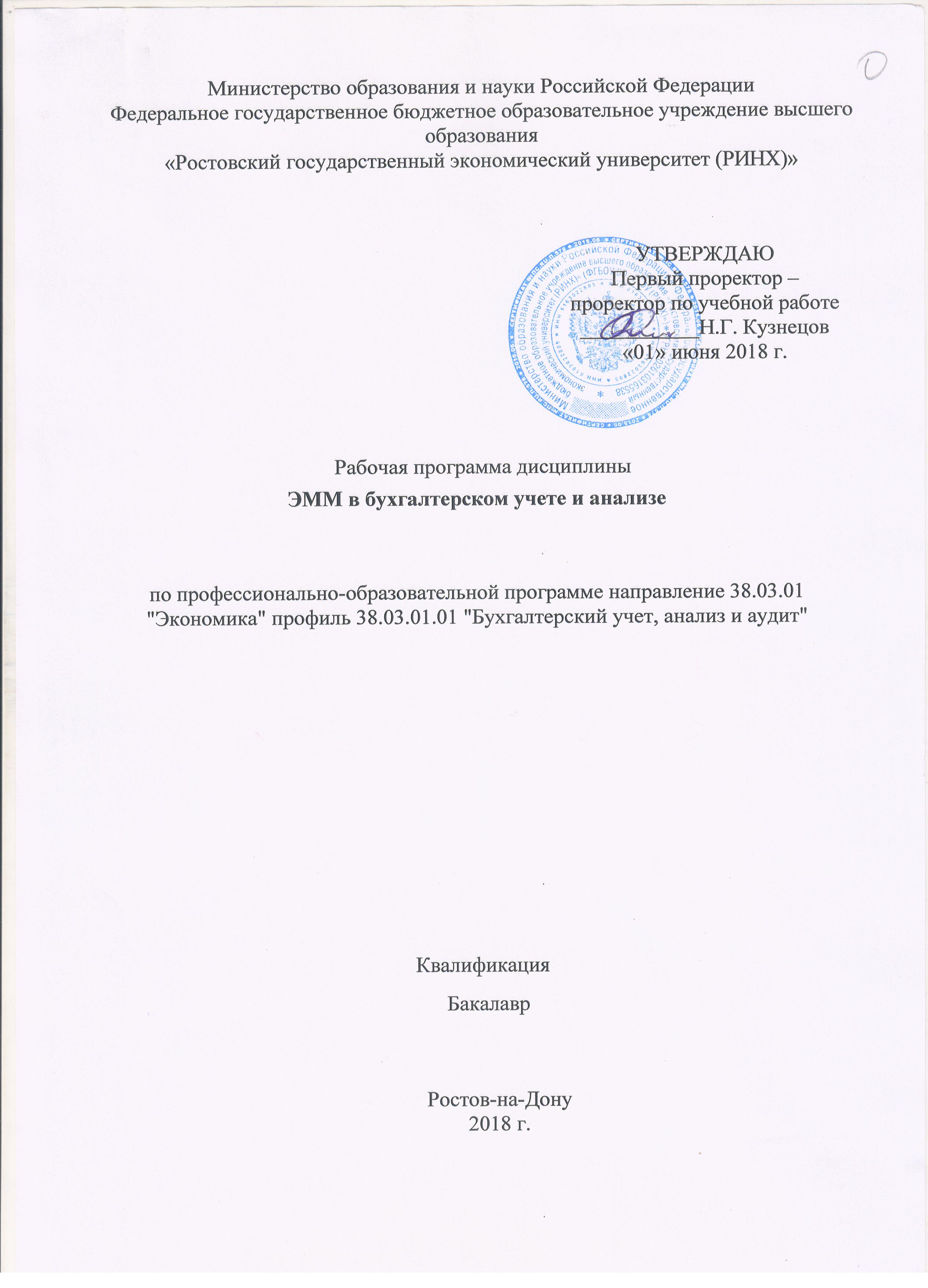 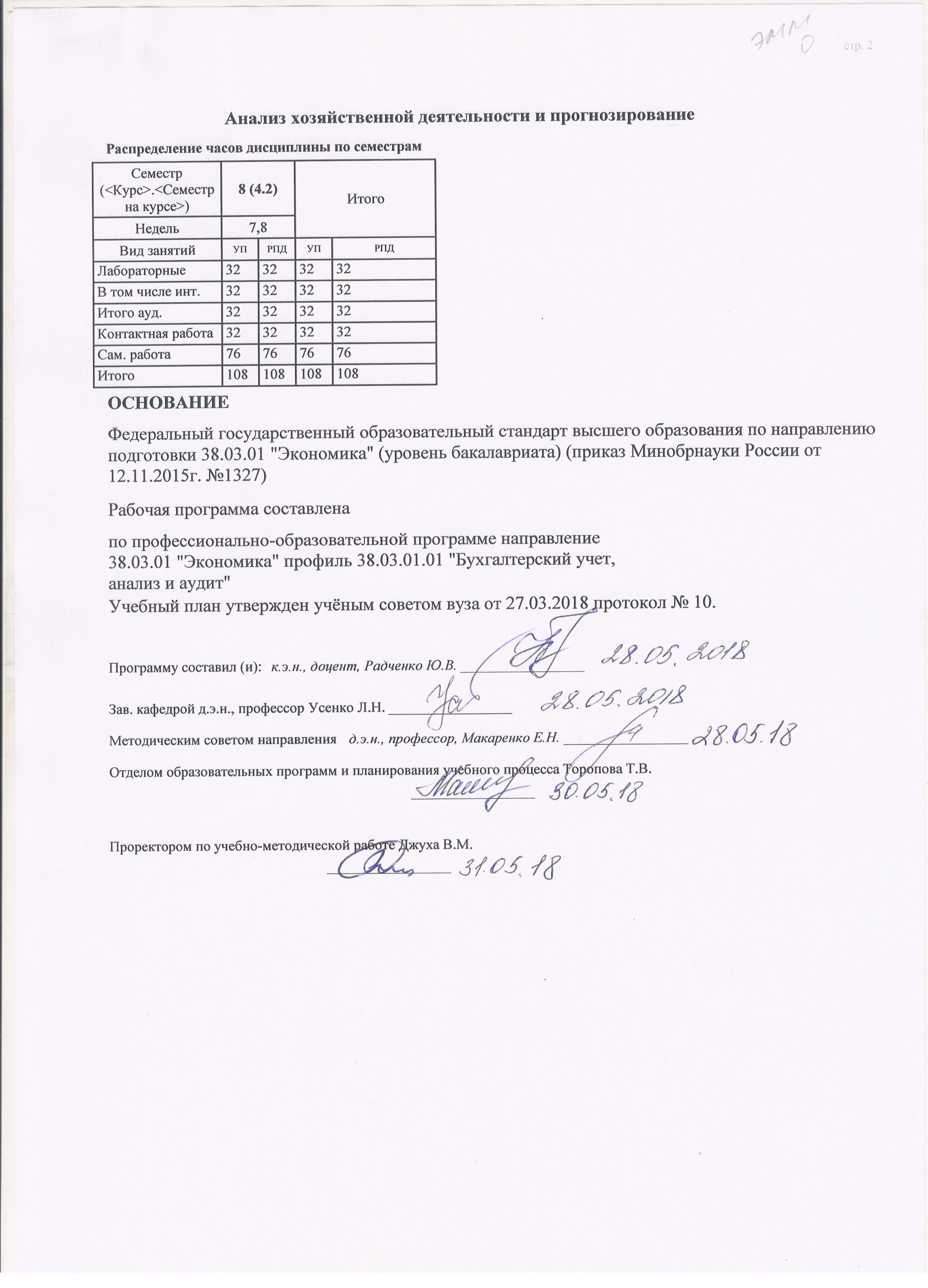 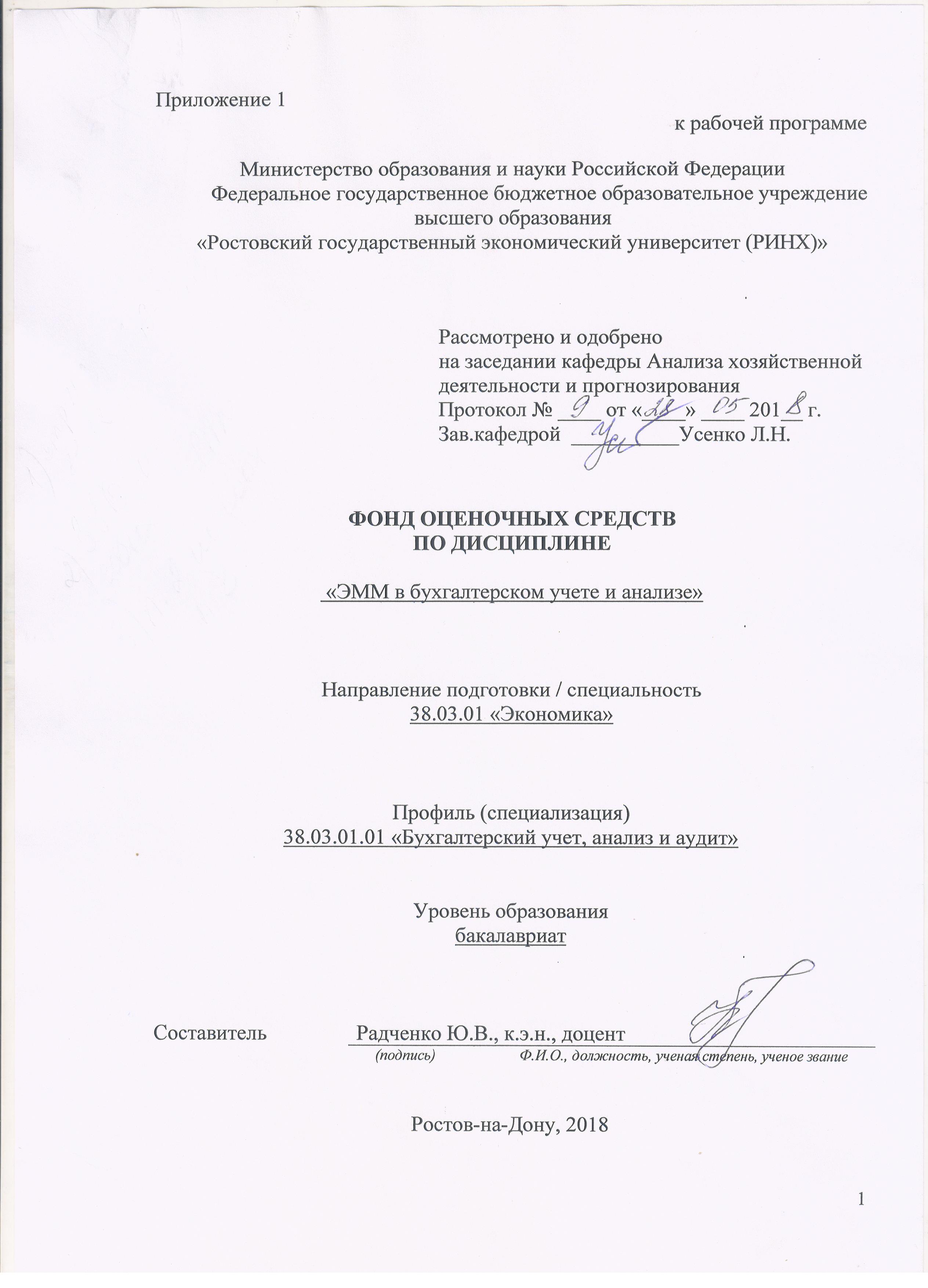 1 Перечень компетенций с указанием этапов их формирования в процессе освоения образовательной программыПеречень компетенций с указанием этапов их формирования представлен в п. 3. «Требования к результатам освоения дисциплины» рабочей программы дисциплины.2 Описание показателей икритериев оценивания компетенций на различных этапах их формирования, описание шкал оценивания2.1 Показатели и критерии оценивания компетенций:  2.2 Шкалы оценивания:   Текущий контроль успеваемости и промежуточная аттестация осуществляется в рамках накопительной балльно-рейтинговой системы в 100-балльной шкале.Критерии оценивания:50-100 баллов (зачет): наличие твердых знаний в объеме пройденного курса в соответствии с целями обучения, правильные действия по применению знаний на практике, четкое изложение материала;0-49 баллов (незачет): ответы не связаны с вопросами, наличие грубых ошибок в ответе, непонимание сущности излагаемого вопроса, неумение применять знания на практике, неуверенность и неточность ответов на дополнительные и наводящие вопросы.3 Типовые контрольные задания или иные материалы, необходимые для оценки знаний, умений, навыков и (или) опыта деятельности, характеризующих этапы формирования компетенций в процессе освоения образовательной программыМинистерство образования и науки Российской ФедерацииФедеральное государственное бюджетное образовательное учреждение высшего образования«Ростовский государственный экономический университет (РИНХ)»Кафедра __АХДиП___Вопросы к зачетупо дисциплине___ЭММ в бухгалтерском учете и анализеПредмет и задачи ЭММ.Понятие и виды моделей.Этапы построения экономической модели.Понятие системы и ее основные чертыОсновные принципы системного подхода к исследованию экономической системы.Виды критериев функционирования системы.Основные требования, предъявляемые к критериюКлассификация экономико-математических моделей, применяемых в экономических исследованиях.Балансовый метод в учете и анализе.Основные балансовые соотношения в матричной балансовой моделиМежотраслевой баланс как инструмент наглядного отражения взаимосвязи отраслей народного хозяйства.Схема матричной модели бизнес-плана предприятия.Этапы построения матричной модели бизнес-плана предприятия.Общий вид модели линейного программированияКритерии оптимальности в задачах линейного программированияДвойственность в линейном программировании.Экономическое содержание решения задач двойственной пары.Методы решения задач линейного программированияМодели нелинейного программирования.Модели целочисленного программированияМодель формирования оптимальной производственной программы предприятияКорреляционный и регрессионный анализ.Задачи факторного анализа экономических показателей.Виды моделей детерминированного анализаМетод цепных подстановок и его модификации. Методика расчета.Индексный метод анализа экономических показателейИнтегральный метод анализа экономических показателей.Понятие динамического равновесия в экономике. Простейшая модель равновесия.Классификация игр.Использование теории игр для апробации экономических мероприятий.Принципы решения матричных антагонистических игр.Основные понятия теории графов. Принципы построения графов.Использование теории графов в бухгалтерском учете Сущность сетевого анализа. Правила разработки сетевых графиков.Этапы разработки сетевого графика.Имитационное моделирование экономических процессов. Анализ и оптимизация сетевого графика.Составитель ________________________ Ю.В. Радченко(подпись)«____»__________________20     г. Министерство образования и науки Российской ФедерацииФедеральное государственное бюджетное образовательное учреждение высшего образования«Ростовский государственный экономический университет (РИНХ)»Кафедра Анализа хозяйственной деятельности и прогнозированияЗАДАНИЕ К ЗАЧЕТУ № 1по дисциплине _ ЭММ в бухгалтерском учете и анализеСоставитель      ______________________________Ю.В.Радченко                                                     Заведующий кафедрой   _____________________Л.Н.Усенко                                                                                                                                                        «____»__________________20     г. Министерство образования и науки Российской ФедерацииФедеральное государственное бюджетное образовательное учреждение высшего образования«Ростовский государственный экономический университет (РИНХ)»Кафедра Анализа хозяйственной деятельности и прогнозированияЗАДАНИЕ К ЗАЧЕТУ № 2по дисциплине _ ЭММ в бухгалтерском учете и анализеСоставитель      ______________________________Ю.В.Радченко                                                     Заведующий кафедрой   _____________________Л.Н.Усенко                                                                                                                                                        «____»__________________20     г. Министерство образования и науки Российской ФедерацииФедеральное государственное бюджетное образовательное учреждение высшего образования«Ростовский государственный экономический университет (РИНХ)»Кафедра Анализа хозяйственной деятельности и прогнозированияЗАДАНИЕ К ЗАЧЕТУ № 3по дисциплине _ ЭММ в бухгалтерском учете и анализеСоставитель      ______________________________Ю.В.Радченко                                                     Заведующий кафедрой   _____________________Л.Н.Усенко                                                                                                                                                        «____»__________________20     г. Министерство образования и науки Российской ФедерацииФедеральное государственное бюджетное образовательное учреждение высшего образования«Ростовский государственный экономический университет (РИНХ)»Кафедра Анализа хозяйственной деятельности и прогнозированияЗАДАНИЕ К ЗАЧЕТУ № 4по дисциплине _ ЭММ в бухгалтерском учете и анализеСоставитель      ______________________________Ю.В.Радченко                                                     Заведующий кафедрой   _____________________Л.Н.Усенко                                                                                                                                                        «____»__________________20     г. Министерство образования и науки Российской ФедерацииФедеральное государственное бюджетное образовательное учреждение высшего образования«Ростовский государственный экономический университет (РИНХ)»Кафедра Анализа хозяйственной деятельности и прогнозированияЗАДАНИЕ К ЗАЧЕТУ № 5по дисциплине _ ЭММ в бухгалтерском учете и анализеСоставитель      ______________________________Ю.В.Радченко                                                     Заведующий кафедрой   _____________________Л.Н.Усенко                                                                                                                                                        «____»__________________20     г. Министерство образования и науки Российской ФедерацииФедеральное государственное бюджетное образовательное учреждение высшего образования«Ростовский государственный экономический университет (РИНХ)»Кафедра Анализа хозяйственной деятельности и прогнозированияЗАДАНИЕ К ЗАЧЕТУ № 6по дисциплине _ ЭММ в бухгалтерском учете и анализеСоставитель      ______________________________Ю.В.Радченко                                                     Заведующий кафедрой   _____________________Л.Н.Усенко                                                                                                                                                        «____»__________________20     г. Министерство образования и науки Российской ФедерацииФедеральное государственное бюджетное образовательное учреждение высшего образования«Ростовский государственный экономический университет (РИНХ)»Кафедра Анализа хозяйственной деятельности и прогнозированияЗАДАНИЕ К ЗАЧЕТУ № 7по дисциплине _ ЭММ в бухгалтерском учете и анализеСоставитель      ______________________________Ю.В.Радченко                                                     Заведующий кафедрой   _____________________Л.Н.Усенко                                                                                                                                                        «____»__________________20     г. Министерство образования и науки Российской ФедерацииФедеральное государственное бюджетное образовательное учреждение высшего образования«Ростовский государственный экономический университет (РИНХ)»Кафедра Анализа хозяйственной деятельности и прогнозированияЗАДАНИЕ К ЗАЧЕТУ № 8по дисциплине _ ЭММ в бухгалтерском учете и анализеСоставитель      ______________________________Ю.В.Радченко                                                     Заведующий кафедрой   _____________________Л.Н.Усенко                                                                                                                                                        «____»__________________20     г. Министерство образования и науки Российской ФедерацииФедеральное государственное бюджетное образовательное учреждение высшего образования«Ростовский государственный экономический университет (РИНХ)»Кафедра Анализа хозяйственной деятельности и прогнозированияЗАДАНИЕ К ЗАЧЕТУ № 9по дисциплине _ ЭММ в бухгалтерском учете и анализеСоставитель      ______________________________Ю.В.Радченко                                                     Заведующий кафедрой   _____________________Л.Н.Усенко                                                                                                                                                        «____»__________________20     г. Министерство образования и науки Российской ФедерацииФедеральное государственное бюджетное образовательное учреждение высшего образования«Ростовский государственный экономический университет (РИНХ)»Кафедра Анализа хозяйственной деятельности и прогнозированияЗАДАНИЕ К ЗАЧЕТУ № 10по дисциплине _ ЭММ в бухгалтерском учете и анализеСоставитель      ______________________________Ю.В.Радченко                                                     Заведующий кафедрой   _____________________Л.Н.Усенко                                                                                                                                                        «____»__________________20     г. Министерство образования и науки Российской ФедерацииФедеральное государственное бюджетное образовательное учреждение высшего образования«Ростовский государственный экономический университет (РИНХ)»Кафедра Анализа хозяйственной деятельности и прогнозированияЗАДАНИЕ К ЗАЧЕТУ № 11по дисциплине _ ЭММ в бухгалтерском учете и анализеСоставитель      ______________________________Ю.В.Радченко                                                     Заведующий кафедрой   _____________________Л.Н.Усенко                                                                                                                                                        «____»__________________20     г. Министерство образования и науки Российской ФедерацииФедеральное государственное бюджетное образовательное учреждение высшего образования«Ростовский государственный экономический университет (РИНХ)»Кафедра Анализа хозяйственной деятельности и прогнозированияЗАДАНИЕ К ЗАЧЕТУ № 12по дисциплине _ ЭММ в бухгалтерском учете и анализеСоставитель      ______________________________Ю.В.Радченко                                                     Заведующий кафедрой   _____________________Л.Н.Усенко                                                                                                                                                        «____»__________________20     г. Министерство образования и науки Российской ФедерацииФедеральное государственное бюджетное образовательное учреждение высшего образования«Ростовский государственный экономический университет (РИНХ)»Кафедра Анализа хозяйственной деятельности и прогнозированияЗАДАНИЕ К ЗАЧЕТУ № 13по дисциплине _ ЭММ в бухгалтерском учете и анализеСоставитель      ______________________________Ю.В.Радченко                                                     Заведующий кафедрой   _____________________Л.Н.Усенко                                                                                                                                                        «____»__________________20     г. Министерство образования и науки Российской ФедерацииФедеральное государственное бюджетное образовательное учреждение высшего образования«Ростовский государственный экономический университет (РИНХ)»Кафедра Анализа хозяйственной деятельности и прогнозированияЗАДАНИЕ К ЗАЧЕТУ № 14по дисциплине _ ЭММ в бухгалтерском учете и анализеСоставитель      ______________________________Ю.В.Радченко                                                     Заведующий кафедрой   _____________________Л.Н.Усенко                                                                                                                                                        «____»__________________20     г. Министерство образования и науки Российской ФедерацииФедеральное государственное бюджетное образовательное учреждение высшего образования«Ростовский государственный экономический университет (РИНХ)»Кафедра Анализа хозяйственной деятельности и прогнозированияЗАДАНИЕ К ЗАЧЕТУ № 15по дисциплине _ ЭММ в бухгалтерском учете и анализеСоставитель      ______________________________Ю.В.Радченко                                                     Заведующий кафедрой   _____________________Л.Н.Усенко                                                                                                                                                        «____»__________________20     г. Министерство образования и науки Российской ФедерацииФедеральное государственное бюджетное образовательное учреждение высшего образования«Ростовский государственный экономический университет (РИНХ)»Кафедра Анализа хозяйственной деятельности и прогнозированияЗАДАНИЕ К ЗАЧЕТУ № 16по дисциплине _ ЭММ в бухгалтерском учете и анализеСоставитель      ______________________________Ю.В.Радченко                                                     Заведующий кафедрой   _____________________Л.Н.Усенко                                                                                                                                                        «____»__________________20     г. Министерство образования и науки Российской ФедерацииФедеральное государственное бюджетное образовательное учреждение высшего образования«Ростовский государственный экономический университет (РИНХ)»Кафедра Анализа хозяйственной деятельности и прогнозированияЗАДАНИЕ К ЗАЧЕТУ № 17по дисциплине _ ЭММ в бухгалтерском учете и анализеСоставитель      ______________________________Ю.В.Радченко                                                     Заведующий кафедрой   _____________________Л.Н.Усенко                                                                                                                                                        «____»__________________20     г. Министерство образования и науки Российской ФедерацииФедеральное государственное бюджетное образовательное учреждение высшего образования«Ростовский государственный экономический университет (РИНХ)»Кафедра Анализа хозяйственной деятельности и прогнозированияЗАДАНИЕ К ЗАЧЕТУ № 18по дисциплине _ ЭММ в бухгалтерском учете и анализеСоставитель      ______________________________Ю.В.Радченко                                                     Заведующий кафедрой   _____________________Л.Н.Усенко                                                                                                                                                        «____»__________________20     г. Министерство образования и науки Российской ФедерацииФедеральное государственное бюджетное образовательное учреждение высшего образования«Ростовский государственный экономический университет (РИНХ)»Кафедра Анализа хозяйственной деятельности и прогнозированияЗАДАНИЕ К ЗАЧЕТУ № 19по дисциплине _ ЭММ в бухгалтерском учете и анализеСоставитель      ______________________________Ю.В.Радченко                                                     Заведующий кафедрой   _____________________Л.Н.Усенко                                                                                                                                                        «____»__________________20     г. Министерство образования и науки Российской ФедерацииФедеральное государственное бюджетное образовательное учреждение высшего образования«Ростовский государственный экономический университет (РИНХ)»Кафедра Анализа хозяйственной деятельности и прогнозированияЗАДАНИЕ К ЗАЧЕТУ № 20по дисциплине _ ЭММ в бухгалтерском учете и анализеСоставитель      ______________________________Ю.В.Радченко                                                     Заведующий кафедрой   _____________________Л.Н.Усенко                                                                                                                                                        «____»__________________20     г. Критерии оценивания: 50-100 баллов (зачет): наличие твердых знаний в объеме пройденного курса в соответствии с целями обучения, правильные действия по применению знаний на практике, четкое изложение материала;0-49 баллов (незачет): ответы не связаны с вопросами, наличие грубых ошибок в ответе, непонимание сущности излагаемого вопроса, неумение применять знания на практике, неуверенность и неточность ответов на дополнительные и наводящие вопросы.Министерство образования и науки Российской ФедерацииФедеральное государственное бюджетное образовательное учреждение высшего образования«Ростовский государственный экономический университет (РИНХ)»Кафедра Анализа хозяйственной деятельности(наименование кафедры)Тесты письменные по дисциплине  _ЭММ в бухгалтерском учете и анализе(наименование дисциплины)1.Банк тестов по модулям и (или) темамМодуль 1Тема 1, 21. Модель – это…а) часть области применения математических методов и моделей в анализе, бухучете, планировании, организации и управлении народным хозяйствомб) количественное выражение взаимосвязей между показателем и факторами, влияющими на величину этого показателяв) физическая или знаковая система, имеющая объективное подобие с исследуемой системой, являющейся предметом исследованияг) условный образ объекта исследования, сконструированный для упрощения этого исследования2. Динамические модели…а) включают взаимосвязи переменных во времени, то есть показывают развитие объекта моделирования;б) предполагают жесткие функциональные связи между переменными модели;в) в них допускается наличие случайных воздействий на исследуемые показатели;г) описывают состояние экономического объекта в конкретный момент или период времени.3. По учету фактора неопределенности все экономико-математические модели подразделяются на:а) балансовые и оптимизационные;б) статические и динамические;в) детерминированные и стохастические.4. Статическими называются такие экономико-математические модели…:а) выражающие требование соответствия наличия ресурсов и их использования;б) в которых все зависимости отнесены к одному моменту времени;в) описывающие экономические системы в развитии;г) построенные на априорной информации.5. Системный анализ – это:а) методология исследования экономических процессов и явлений; б) процесс построения систем;в) анализ взаимосвязей результативных показателей и факторов;г) методология исследования объектов посредством представления их в качестве систем и анализа этих систем.6. Дайте определение системы7. Цели стабилизации направлены наа) на увеличение системы или улучшение её состояния, то есть на создание дополнительных ресурсовб) сохранение достигнутого уровня процесса производства, потребления или использования ресурсов8. Завершите фразу: «Дерево целейэто ...»9. Межотраслевой баланс – это….а) увязка имеющихся в наличии финансовых ресурсов и фактической потребности в них;б) отражение соотношений, пропорций, двух групп взаимосвязанных и уравновешенных экономических показателей, итоги которых должны быть тождественны;в) модель экономики, таблица в которой показываются многообразные натуральные и стоимостные связи в народном хозяйстве.10.Первый квадрант межотраслевого баланса служит для описанияа) конечной продукции всех отраслей материального производства;б) национального дохода со стороны его стоимостного состава как сумму оплаты труда и чистого дохода всех отраслей материального производства;в) конечного распределения и использования национального дохода;г) межотраслевых материальных потоков промежуточной продукции.Темы 3, 41. Перечислите три составные части задачи линейного программирования2. Коэффициент конкордации характеризует:а) распределение суммы рангов влияния факторов на изучаемый показательб) среднюю степень согласованности мнений экспертов в) суммы рангов, установленные экспертами каждому факторуг) спады, по которым целесообразно сгруппировать факторы по степени их влияния на изучаемый показатель3. Специальные методы решения задач линейного программирования применяют для а) решения отдельных типов задач линейного программирования;б) решения любых задач линейного программирования.4. Закончить фразу.«Связь прямой и двойственной задачи заключается в том, что …»5. Оптимизационными моделями являются:а) модели, в которых развитие моделируемой экономической системы отражается через тренд (длительную тенденцию) ее основных показателей;б) экономико-математические модели, в которых определены система ограничений на использование наличных ресурсов и цель их распределения с точки зрения некоторого критерия;в) модели, которые рассматривают экономику как единое целое, связывая между собой укрупненные материальные и финансовые показатели.6. Основными составными частями экономической модели линейного программирования являются:а) межотраслевые потоки, критерий оптимальности, система ограничений;б) система ограничений и целевая функция;в) система функциональных ограничений, целевая функция и требование неотрицательности переменных.7. По кругу решаемых задач все методы линейного программирования подразделяются на:а) традиционные и математические;б) точные и приближенные;в) универсальные и специальные;г) оптимизационные и неоптимизационные.8. Определить, каким образом будет задана целевая функция в следующей задаче:На пищевом комбинате запланировано производство двух видов продукции. Известен расход сырья на каждый вид продукции. Рассчитать выпуск продукции каждого вида так, чтобы прибыль от ее продажи была максимальной.Исходные данныеа) 0,3 М1 +  → min;б) 0,5 М1 +  → max;в) 0,1 М1 +  → min;г) ) 4 М1 +  → max.9. Корреляционная зависимость проявляется ва) общем и среднем и только в массе наблюдений;б) определенно и точно в каждом отдельном случае, в каждом наблюдении.20. Уравнение регрессии характеризует…а) силу зависимости между переменными;б) характер изучаемой связи между переменными.2. Инструкция по выполнениюДля каждого вопроса необходимо выбрать один из вариантов ответа3. Критерии оценки: Результаты тестирования оцениваются исходя из количества баллов в 100-балльной и 5-балльной системах оценивания:Составитель ________________________ Ю.В.Радченко(подпись)«____»__________________20     г. Министерство образования и науки Российской ФедерацииФедеральное государственное бюджетное образовательное учреждение высшего образования«Ростовский государственный экономический университет (РИНХ)»Кафедра Анализа хозяйственной деятельности и прогнозирования(наименование кафедры)Кейс-задачапо дисциплине  ЭММ в бухгалтерском учете и анализе(наименование дисциплины)Задание: Содержание задания. Для шести отраслей за отчетный период известны межотраслевые потоки Xij и вектор объемов конечного использования Yотч. Предполагаем, что в плановом периоде технология производства не изменится.Требуется:рассчитать плановый межотраслевой баланс при условии, что в плановом периоде известен покупательский спрос Yпл.;привести числовую схему баланса;проанализировать полученные результаты.              87              65              57              38Yпл =    54              89Инструкция по решению задачи на ПЭВМ средствами Excel.Заносим исходные данные баланса в электронную таблицу Excel:Элементы столбца Хотч. рассчитываем по формуле: Для этого курсор помещаем в ячейку для Х1, используем функцию СУММ, где в качестве аргумента берем элементы первой строки, затем копируем эту формулу в остальные ячейки столбца Хотч.  Переписываем полученные значения в строку Хотч. внизу, для этого используем формулы, то есть Х1=(адресХ1столб.) и т.д.Строим матрицу А (матрицу прямых материальных затрат)Строим таблицу для матрицы размером 6х6. В первой клетке записываем формулунапример, для Х11 = В2/В$9, (В$9 – адрес Х1 в столбце). Чтобы дальше эту формулу скопировать, в знаменателе перед цифрой в адресе ставим знак $. Далее эту формулу копируем по матрице.Задавая величины конечной продукции всех отраслей, можно определить величины валовой продукции каждой отрасли:Х= (Е-А)-1*Y;Х – валовая продукция;Е – единичная матрица размерности n*n,(Е-А)-1 – матрица, обратная матрице (Е-А);Y – конечная продукция.Обозначив обратную матрицу через В, получим:Х=ВY. Строим матрицу Е. Для этого в свободном пространстве размещаем по диагонали 6 единиц, остальные клетки оставляем свободными.Строим матрицу (Е-А). Рассчитываем первый элемент (=е11-а11), дальше формулу копируем.Строим матрицу В, используя функцию МОБР:А) выделяем массив 6*6 под матрицу В;Б) вызываем функцию МОБР;В) вводим в поле Массив диапазон, в котором размещена матрица (Е-А);Г) нажимаем одновременно Ctrl-Shift и ОК.Строим результирующую таблицу:В столбец Yпл. Вписываем значения Yпл. из условия. Столбец Хпл рассчитываем с помощью функции МУМНОЖ:А) выделяем массив (столбец Хпл);Б) вызываем функцию МУМНОЖ;В) вносим данные: Массив 1 – матрица В, Массив 2 – вектор Yпл;Г) нажимаем Ctrl-Shift и ОК одновременно.Переписываем значение Хпл вниз в строку (используя формулы).Рассчитаем элементы таблицы xij=aij*xj (aij – элемент матрицы А).  Опять в адресе перед цифрой ставим $ и затем копируем формулу в нужные клетки таблицы.Рассчитываем  валовую добавленную стоимость j-х отраслей:Zj= xj – СУММ (xij).Проверяем, выполняется ли балансовое соотношениеРассчитываем балансовое соотношение и заносим в правую нижнюю клеткуАнализируем полученные результаты. Составитель ________________________ Ю.В.Радченко(подпись)«____»__________________20     г. Министерство образования и науки Российской ФедерацииФедеральное государственное бюджетное образовательное учреждение высшего образования«Ростовский государственный экономический университет (РИНХ)»Кафедра Анализа хозяйственной деятельности и прогнозирования(наименование кафедры)Комплект контрольных заданийпо дисциплине ЭММ в бухгалтерском учете и анализе(наименование дисциплины)Тема 1 «Основные принципы системного анализа и экономико-математического моделирования».Вариант 11.Дайте определение системы и системного подхода.2.Классификация экономико-математических моделей. Виды моделей (перечислить).Вариант 21.Что понимается под моделью? Приведите примеры моделей.2.Как классифицируются экономико-математические модели на основе учета фактора неопределенности?Тема 2 Тема 2 «Балансовые модели».Вариант 1Заданы коэффициенты прямых материальных затрат и вектор конечной продукции:0,2   0,1            150,5  0,3             35Необходимо рассчитать плановые объемы валовой продукции, величину межотраслевых потоков, чистую продукцию отраслей и представить результаты в форме межотраслевого баланса.Вариант 2Заданы коэффициенты прямых материальных затрат и вектор конечной продукции:0,2   0,4            250,5  0,7             40Необходимо рассчитать плановые объемы валовой продукции, величину межотраслевых потоков, чистую продукцию отраслей и представить результаты в форме межотраслевого баланса. Составитель ________________________ Ю.В.Радченко(подпись)«____»__________________20     г. Министерство образования и науки Российской ФедерацииФедеральное государственное бюджетное образовательное учреждение высшего образования«Ростовский государственный экономический университет (РИНХ)»Кафедра Анализа хозяйственной деятельности и прогнозирования(наименование кафедры)Вопросы для собеседованияпо дисциплине  _ЭММ в бухгалтерском учете и анализе(наименование дисциплины)Модуль 1Определите предмет и задачи ЭММ.Назовите понятие и виды моделей.Назовите классификационные признаки и виды экономико-математических моделей.Определите понятие системы и ее основные черты.Какие Вам известны виды критериев функционирования системы?Что понимается под термином «системный профиль организации»?Определите содержание и значение балансового метода.Каковые направления использования балансового метода в бухгалтерском учете?Охарактеризуйте направления использования балансового метода в экономическом анализе.Что представляет собой модель межотраслевого баланса?Опишите основные взаимосвязи в модели МОБ.Охарактеризуйте квадранты МОБ.Как оцениваются технологические связи между отраслями в МОБ?Как рассчитываются и что характеризуют коэффициенты  прямых материальных затрат?Модуль 2Определите цель и задачи факторного анализа экономических показателей.Назовите этапы факторного анализа.Назовите и охарактеризуйте основные виды факторного анализа.Определите типы моделей детерминированного (причинно-следственного) анализа.Раскройте содержание основных методов факторного анализа.Раскройте содержание, цель и основные задачи корреляционного анализа.Назовите и охарактеризуйте методы моделирования системной динамики. Раскройте содержание имитационного моделирования экономических процессов. Раскройте содержание теории игр и охарактеризуйте ее использование для апробации экономических мероприятий.Критерии оценки:  Составитель ________________________ Ю.В.Радченко(подпись)«____»__________________20     г. Министерство образования и науки Российской ФедерацииФедеральное государственное бюджетное образовательное учреждение высшего образования«Ростовский государственный экономический университет (РИНХ)»Кафедра Анализа хозяйственной деятельности и прогнозирования(наименование кафедры)Темы рефератов и презентациипо дисциплине ЭММ в бухгалтерском учете и анализе(наименование дисциплины)Роль экономико-математических методов в учете и анализе.Понятие моделей и их значение.Этапы построения модели.Виды моделей.Системный подход в экономическом анализе.Классификация экономико-математических методов в экономике.Построение дерева целей. Виды целей.Понятие системы в экономике.Метод экспертных оценок. Основные направления использования экономико-математического моделирования в бухгалтерском учете.Содержание и значение балансового метода (основные понятия).	Применение балансового метода в бухгалтерском учете.Матричные модели как математическое выражение балансового метода (на примере шахматных таблиц).	Построение бизнес-плана (техпромфинплана) на предприятии (матричная модель производственного планирования на предприятии).Основные понятия линейного программирования	Составные части задачи линейного программированияПрямая задача линейного программирования. ПримерыДвойственная задача линейного программирования. ПримерыМетоды решения задач линейного программирования (наиболее простые, универсальные и др.).Симплекс-методОптимизационные задачи линейного программирования.Формирование оптимальной производственной программы предприятия.Корреляционный и регрессионный анализ.Задачи факторного анализа экономических показателей.Виды моделей детерминированного анализаМетод цепных подстановок и его модификации. Методика расчета.Индексный метод анализа экономических показателейИнтегральный метод анализа экономических показателей.Понятие динамического равновесия в экономике. Простейшая модель равновесия.Классификация игр.Использование теории игр для апробации экономических мероприятий.Принципы решения матричных антагонистических игр.Простейшая модель равновесия.Максимальное время выступления: до 10 мин.Составитель ________________________ Ю.В.Радченко                                                                        (подпись)                 «____»__________________20     г. Министерство образования и науки Российской ФедерацииФедеральное государственное бюджетное образовательное учреждение высшего образования«Ростовский государственный экономический университет (РИНХ)»Кафедра Анализа хозяйственной деятельности и прогнозирования(наименование кафедры)Лабораторные заданияпо дисциплине ЭММ в бухгалтерском учете и анализе(наименование дисциплины)1.Тематика лабораторных заданий по разделам и темамТема 1 Проранжировать отобранные факторы по степени их влияния на уровень производительности труда рабочих.Предложены следующие факторыФакторы научно-технического прогрессаХ1.1  - Внедрение новой техники и технологииХ1.2  - Повышение уровня механизации трудаХ1.3 – Повышение уровня автоматизации трудаХ1.4 – Совершенствование конструкции изделияХ1.5 – Замена устаревших материалов современными материаламиХ1.6 – Модернизация оборудования.Факторы организации производства, труда и управленияХ2.1 – Научная организация труда на рабочем местеХ2.2 – Совершенствование обслуживания рабочего местаХ2.3 – Внедрение многостаночного обслуживанияХ2.4 – Совершенствование организации рабочего местаХ2.5 – Совмещение профессийХ2.6 – Улучшение использования рабочего времени (коэффициент использования рабочего времени)Х2.7 – Внедрение прогрессивных методов организации производства (поточный метод)Х2.8 – Внедрение бригадной формы организации трудаСоциально-экономические факторыХ3.1 – Повышение уровня квалификации рабочих (разряды)Х3.2 – Снижение текучести рабочей силыХ3.3 – Улучшение условий трудаХ3.4 – Социальная забота о рабочих (бесплатный проезд, бесплатное питание)Х3.5 – Улучшение использования свободного времени рабочих (создание кружков самодеятельности)Х3.6 – Оздоровление работников предприятияТема  2Для шести отраслей за отчетный период известны межотраслевые потоки Xij и вектор объемов конечного использования Yотч. Предполагаем, что в плановом периоде технология производства не изменится.Требуется:рассчитать плановый межотраслевой баланс при условии, что в плановом периоде известен покупательский спрос Yпл.;привести числовую схему баланса;проанализировать полученные результаты.              87              6557              38Yпл =    54              89Инструкция по решению задачи на ПЭВМ средствами Excel.Заносим исходные данные баланса в электронную таблицу Excel:Элементы столбца Хотч. рассчитываем по формуле: Для этого курсор помещаем в ячейку для Х1, используем функцию СУММ, где в качестве аргумента берем элементы первой строки, затем копируем эту формулу в остальные ячейки столбца Хотч.  Переписываем полученные значения в строку Хотч. внизу, для этого используем формулы, то есть Х1=(адресХ1столб.) и т.д.Строим матрицу А (матрицу прямых материальных затрат)Строим таблицу для матрицы размером 6х6. В первой клетке записываем формулунапример, для Х11 = В2/В$9, (В$9 – адрес Х1 в столбце). Чтобы дальше эту формулу скопировать, в знаменателе перед цифрой в адресе ставим знак $. Далее эту формулу копируем по матрице.Задавая величины конечной продукции всех отраслей, можно определить величины валовой продукции каждой отрасли:Х= (Е-А)-1*Y;Х – валовая продукция;Е – единичная матрица размерности n*n,(Е-А)-1 – матрица, обратная матрице (Е-А);Y – конечная продукция.Обозначив обратную матрицу через В, получим:Х=ВY. Строим матрицу Е. Для этого в свободном пространстве размещаем по диагонали 6 единиц, остальные клетки оставляем свободными.Строим матрицу (Е-А). Рассчитываем первый элемент (=е11-а11), дальше формулу копируем.Строим матрицу В, используя функцию МОБР:А) выделяем массив 6*6 под матрицу В;Б) вызываем функцию МОБР;В) вводим в поле Массив диапазон, в котором размещена матрица (Е-А);Г) нажимаем одновременно Ctrl-Shift и ОК.Строим результирующую таблицу:В столбец Yпл. Вписываем значения Yпл. из условия. Столбец Хпл рассчитываем с помощью функции МУМНОЖ:А) выделяем массив (столбец Хпл);Б) вызываем функцию МУМНОЖ;В) вносим данные: Массив 1 – матрица В, Массив 2 – вектор Yпл;Г) нажимаем Ctrl-Shift и ОК одновременно.Переписываем значение Хпл вниз в строку (используя формулы).Рассчитаем элементы таблицы xij=aij*xj (aij – элемент матрицы А).  Опять в адресе перед цифрой ставим $ и затем копируем формулу в нужные клетки таблицы.Рассчитываем  валовую добавленную стоимость j-х отраслей:Zj= xj – СУММ (xij).Проверяем, выполняется ли балансовое соотношениеРассчитываем балансовое соотношение и заносим в правую нижнюю клеткуАнализируем полученные результаты.Тема 3Требуется определить план выпуска четырех видов продукции, обеспечивающий максимальную прибыль от реализации. На изготовление этой продукции расходуются трудовые ресурсы, сырье и финансы. С учетом рыночного спроса и производственно-технологических возможностей заданы предельные границы выпуска каждого вида продукции. Эти границы, наличие и нормы расхода ресурсов, а также маржинальная прибыль (разность между выручкой и переменными издержками) на единицу продукции приведены в таблице:Обозначив количество выпускаемых изделий через х1, х2, х3, х4, а целевую функцию (валовую маржинальную прибыль) – через F, построим математическую модель задачи:F= 70х1 + 60х2 +110х3 + 140х4 → max,х1+2х2+х3+2х4≤19,                    3≤х1≤5,7х1+4х2+5х3+4х4≤80,                1≤х2,5х1+7х2+9х3+8х4≤100,              1≤х3≤3,                                                    2≤х4≤4.Левые три неравенства будем в дальнейшем называть ограничениями, а правые четыре – граничными условиями (они показывают, в каких пределах могут изменяться значения переменных).Методические указания по решению задачиВвод числовых данныхВ первой строке таблицы находится заголовок, во второй – наименования продуктов. Третья строка отведена для оптимального решения, которое после вычислений появится в ячейках В3:Е3. В четвертой строке в ячейках В4:Е4 заданы коэффициенты целевой функции, а ячейка F4 зарезервирована для вычисления значения целевой функции. Строки с 6-й по 15-ю содержат коэффициенты, знаки и правые части ограничений. В столбце Лев.часть после вычислений появятся левые части ограничений, а в столбце Разница – разность правых и левых частей.Тема 4На основании перечня событий планируемой производственной задачи (табл. 1) и перечня работ (табл. 2) составить сетевой график.Таблица 1Перечень событий планируемой производственной задачи.Таблица 2Перечень работ планируемой производственной задачи.Критерии оценки:  Составитель ________________________ Ю.В.Радченко(подпись)«____»__________________20     г. 4 Методические материалы, определяющие процедуры оценивания знаний, умений, навыков и (или) опыта деятельности, характеризующих этапы формирования компетенцийПроцедуры оценивания включают в себя текущий контроль и промежуточную аттестацию.Текущий контроль успеваемости проводится с использованием оценочных средств, представленных в п. 3 данного приложения. Результаты текущего контроля доводятся до сведения студентов до промежуточной аттестации.Текущий и промежуточный контроль освоения обучающимся  каждой дисциплины осуществляется в рамках накопительной балльно-рейтинговой системы.Оценки проставляются в ходе текущего контроля знаний в течение семестра, а также при промежуточном контроле.Итоговый рейтинг по дисциплине, являющийся основой для определения оценок при промежуточной аттестации, может быть выставлен обучающемуся  при условии аттестации по всем контрольным точкам по дисциплине. Промежуточная аттестация проводится в форме зачета. Зачет проводится в письменном виде. Количество вопросов в зачетном задании – 2.  Проверка ответов и объявление результатов производится в день зачета.  Результаты аттестации заносятся в ведомость и зачетную книжку студента. Студенты, не прошедшие промежуточную аттестацию по графику, должны ликвидировать задолженность в установленном порядке. 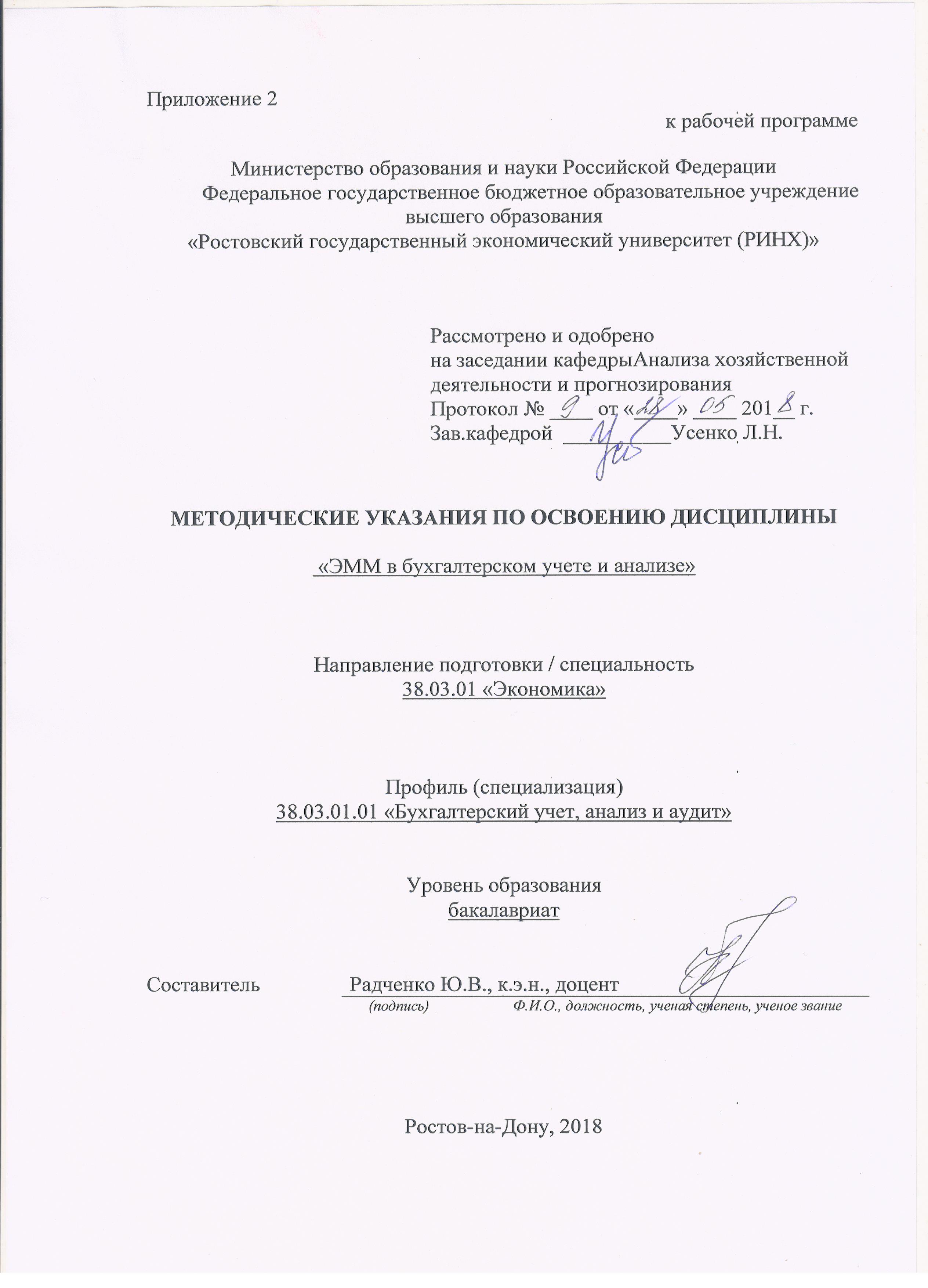 Методические  указания  по  освоению  дисциплины  «ЭММ в бухгалтерском учете и анализе»  адресованы  студентам  всех форм обучения.  Учебным планом по направлению подготовки 38.03.01 "Экономика"  предусмотрены следующие виды занятий:- лабораторные занятия.В ходе лабораторных занятий осуществляется формирование у обучающихся комплексного научного подхода к познанию явлений финансово-хозяйственной деятельности, овладение экономико-математическими методами экономических исследований; выработка у обучающихся необходимых знаний по методологии экономико-математического моделирования.При подготовке к лабораторным занятиям каждый студент должен:  – изучить рекомендованную учебную литературу;  – подготовить ответы на все вопросы по изучаемой теме;  –письменно решить домашнее задание, рекомендованные преподавателем при изучении каждой темы.    По согласованию с  преподавателем  студент  может  подготовить реферат, доклад или сообщение по теме занятия. В процессе подготовки к лабораторным занятиям студенты  могут  воспользоваться  консультациями преподавателя.  Вопросы, не  рассмотренные  на  лабораторных занятиях, должны  быть  изучены  студентами  в  ходе  самостоятельной  работы. Контроль  самостоятельной  работы  студентов  над  учебной  программой курса  осуществляется  в  ходе   занятий методом  устного опроса,  посредством  тестирования, проведения контрольных работ.  В  ходе  самостоятельной  работы  каждый  студент  обязан  прочитать  основную  и  по  возможности  дополнительную  литературу  по  изучаемой  теме,  дополнить  конспекты  недостающим  материалом,  выписками  из  рекомендованных первоисточников.  Выделить  непонятные  термины,  найти  их  значение  в энциклопедических словарях.  Студент  должен  готовиться  к  предстоящему  лабораторному занятию  по  всем,  обозначенным  в  рабочей программе дисциплины вопросам.  При  реализации  различных  видов  учебной  работы  используются разнообразные (в т.ч. интерактивные) методы обучения, в частности:- интерактивная доска для подготовки и проведения занятий.Для подготовки к занятиям, текущему контролю и промежуточной аттестации  студенты  могут  воспользоваться электронной библиотекой ВУЗаhttp://library.rsue.ru/ . Также обучающиеся могут  взять  на  дом необходимую  литературу  на  абонементе  вузовской библиотеки или воспользоваться читальными залами вуза.  стр. 3Визирование РПД для исполнения в очередном учебном годуВизирование РПД для исполнения в очередном учебном годуВизирование РПД для исполнения в очередном учебном годуВизирование РПД для исполнения в очередном учебном годуОтдел образовательных программ и планирования учебного процесса Торопова Т.В.Отдел образовательных программ и планирования учебного процесса Торопова Т.В.Отдел образовательных программ и планирования учебного процесса Торопова Т.В.Отдел образовательных программ и планирования учебного процесса Торопова Т.В.Отдел образовательных программ и планирования учебного процесса Торопова Т.В.Отдел образовательных программ и планирования учебного процесса Торопова Т.В.Отдел образовательных программ и планирования учебного процесса Торопова Т.В.Отдел образовательных программ и планирования учебного процесса Торопова Т.В._______________________________________________________________________________________________________________________Рабочая программа пересмотрена, обсуждена и одобрена дляисполнения в 2019-2020 учебном году на заседанииРабочая программа пересмотрена, обсуждена и одобрена дляисполнения в 2019-2020 учебном году на заседанииРабочая программа пересмотрена, обсуждена и одобрена дляисполнения в 2019-2020 учебном году на заседанииРабочая программа пересмотрена, обсуждена и одобрена дляисполнения в 2019-2020 учебном году на заседаниикафедрыкафедрыкафедрыкафедрыкафедрыкафедрыкафедрыкафедрыкафедрыкафедрыкафедрыкафедрыкафедрыкафедрыкафедрыкафедрыАнализ хозяйственной деятельности и прогнозированиеАнализ хозяйственной деятельности и прогнозированиеАнализ хозяйственной деятельности и прогнозированиеАнализ хозяйственной деятельности и прогнозированиеАнализ хозяйственной деятельности и прогнозированиеАнализ хозяйственной деятельности и прогнозированиеАнализ хозяйственной деятельности и прогнозированиеАнализ хозяйственной деятельности и прогнозированиеАнализ хозяйственной деятельности и прогнозированиеАнализ хозяйственной деятельности и прогнозированиеЗав. кафедрой д.э.н., профессор Усенко Л.Н. _________________Зав. кафедрой д.э.н., профессор Усенко Л.Н. _________________Зав. кафедрой д.э.н., профессор Усенко Л.Н. _________________Зав. кафедрой д.э.н., профессор Усенко Л.Н. _________________Зав. кафедрой д.э.н., профессор Усенко Л.Н. _________________Зав. кафедрой д.э.н., профессор Усенко Л.Н. _________________Зав. кафедрой д.э.н., профессор Усенко Л.Н. _________________Зав. кафедрой д.э.н., профессор Усенко Л.Н. _________________Зав. кафедрой д.э.н., профессор Усенко Л.Н. _________________Зав. кафедрой д.э.н., профессор Усенко Л.Н. _________________Зав. кафедрой д.э.н., профессор Усенко Л.Н. _________________Программу составил (и):Программу составил (и):к.э.н., доцент, Радченко Ю.В. _________________к.э.н., доцент, Радченко Ю.В. _________________к.э.н., доцент, Радченко Ю.В. _________________к.э.н., доцент, Радченко Ю.В. _________________к.э.н., доцент, Радченко Ю.В. _________________к.э.н., доцент, Радченко Ю.В. _________________к.э.н., доцент, Радченко Ю.В. _________________к.э.н., доцент, Радченко Ю.В. _________________к.э.н., доцент, Радченко Ю.В. _________________Программу составил (и):Программу составил (и):к.э.н., доцент, Радченко Ю.В. _________________к.э.н., доцент, Радченко Ю.В. _________________к.э.н., доцент, Радченко Ю.В. _________________к.э.н., доцент, Радченко Ю.В. _________________к.э.н., доцент, Радченко Ю.В. _________________к.э.н., доцент, Радченко Ю.В. _________________к.э.н., доцент, Радченко Ю.В. _________________к.э.н., доцент, Радченко Ю.В. _________________к.э.н., доцент, Радченко Ю.В. _________________Визирование РПД для исполнения в очередном учебном годуВизирование РПД для исполнения в очередном учебном годуВизирование РПД для исполнения в очередном учебном годуВизирование РПД для исполнения в очередном учебном годуОтдел образовательных программ и планирования учебного процесса Торопова Т.В.Отдел образовательных программ и планирования учебного процесса Торопова Т.В.Отдел образовательных программ и планирования учебного процесса Торопова Т.В.Отдел образовательных программ и планирования учебного процесса Торопова Т.В.Отдел образовательных программ и планирования учебного процесса Торопова Т.В.Отдел образовательных программ и планирования учебного процесса Торопова Т.В.Отдел образовательных программ и планирования учебного процесса Торопова Т.В.Отдел образовательных программ и планирования учебного процесса Торопова Т.В.Рабочая программа пересмотрена, обсуждена и одобрена дляисполнения в 2020-2021 учебном году на заседанииРабочая программа пересмотрена, обсуждена и одобрена дляисполнения в 2020-2021 учебном году на заседанииРабочая программа пересмотрена, обсуждена и одобрена дляисполнения в 2020-2021 учебном году на заседанииРабочая программа пересмотрена, обсуждена и одобрена дляисполнения в 2020-2021 учебном году на заседанииРабочая программа пересмотрена, обсуждена и одобрена дляисполнения в 2020-2021 учебном году на заседанииРабочая программа пересмотрена, обсуждена и одобрена дляисполнения в 2020-2021 учебном году на заседанииРабочая программа пересмотрена, обсуждена и одобрена дляисполнения в 2020-2021 учебном году на заседанииРабочая программа пересмотрена, обсуждена и одобрена дляисполнения в 2020-2021 учебном году на заседанииРабочая программа пересмотрена, обсуждена и одобрена дляисполнения в 2020-2021 учебном году на заседанииРабочая программа пересмотрена, обсуждена и одобрена дляисполнения в 2020-2021 учебном году на заседанииРабочая программа пересмотрена, обсуждена и одобрена дляисполнения в 2020-2021 учебном году на заседаниикафедрыкафедрыкафедрыкафедрыкафедрыкафедрыкафедрыкафедрыАнализ хозяйственной деятельности и прогнозированиеАнализ хозяйственной деятельности и прогнозированиеАнализ хозяйственной деятельности и прогнозированиеАнализ хозяйственной деятельности и прогнозированиеАнализ хозяйственной деятельности и прогнозированиеАнализ хозяйственной деятельности и прогнозированиеАнализ хозяйственной деятельности и прогнозированиеАнализ хозяйственной деятельности и прогнозированиеАнализ хозяйственной деятельности и прогнозированиеАнализ хозяйственной деятельности и прогнозированиеЗав. кафедрой д.э.н., профессор Усенко Л.Н. _________________Зав. кафедрой д.э.н., профессор Усенко Л.Н. _________________Зав. кафедрой д.э.н., профессор Усенко Л.Н. _________________Зав. кафедрой д.э.н., профессор Усенко Л.Н. _________________Зав. кафедрой д.э.н., профессор Усенко Л.Н. _________________Зав. кафедрой д.э.н., профессор Усенко Л.Н. _________________Зав. кафедрой д.э.н., профессор Усенко Л.Н. _________________Зав. кафедрой д.э.н., профессор Усенко Л.Н. _________________Зав. кафедрой д.э.н., профессор Усенко Л.Н. _________________Зав. кафедрой д.э.н., профессор Усенко Л.Н. _________________Зав. кафедрой д.э.н., профессор Усенко Л.Н. _________________Программу составил (и):Программу составил (и):Программу составил (и):к.э.н., доцент, Радченко Ю.В. _________________к.э.н., доцент, Радченко Ю.В. _________________к.э.н., доцент, Радченко Ю.В. _________________к.э.н., доцент, Радченко Ю.В. _________________к.э.н., доцент, Радченко Ю.В. _________________к.э.н., доцент, Радченко Ю.В. _________________к.э.н., доцент, Радченко Ю.В. _________________к.э.н., доцент, Радченко Ю.В. _________________Визирование РПД для исполнения в очередном учебном годуВизирование РПД для исполнения в очередном учебном годуВизирование РПД для исполнения в очередном учебном годуВизирование РПД для исполнения в очередном учебном годуОтдел образовательных программ и планирования учебного процесса Торопова Т.В.Отдел образовательных программ и планирования учебного процесса Торопова Т.В.Отдел образовательных программ и планирования учебного процесса Торопова Т.В.Отдел образовательных программ и планирования учебного процесса Торопова Т.В.Отдел образовательных программ и планирования учебного процесса Торопова Т.В.Отдел образовательных программ и планирования учебного процесса Торопова Т.В.Отдел образовательных программ и планирования учебного процесса Торопова Т.В.Рабочая программа пересмотрена, обсуждена и одобрена дляисполнения в 2021-2022 учебном году на заседанииРабочая программа пересмотрена, обсуждена и одобрена дляисполнения в 2021-2022 учебном году на заседанииРабочая программа пересмотрена, обсуждена и одобрена дляисполнения в 2021-2022 учебном году на заседанииРабочая программа пересмотрена, обсуждена и одобрена дляисполнения в 2021-2022 учебном году на заседанииРабочая программа пересмотрена, обсуждена и одобрена дляисполнения в 2021-2022 учебном году на заседанииРабочая программа пересмотрена, обсуждена и одобрена дляисполнения в 2021-2022 учебном году на заседанииРабочая программа пересмотрена, обсуждена и одобрена дляисполнения в 2021-2022 учебном году на заседанииРабочая программа пересмотрена, обсуждена и одобрена дляисполнения в 2021-2022 учебном году на заседанииРабочая программа пересмотрена, обсуждена и одобрена дляисполнения в 2021-2022 учебном году на заседанииРабочая программа пересмотрена, обсуждена и одобрена дляисполнения в 2021-2022 учебном году на заседанииРабочая программа пересмотрена, обсуждена и одобрена дляисполнения в 2021-2022 учебном году на заседаниикафедрыкафедрыкафедрыкафедрыкафедрыкафедрыкафедрыкафедрыАнализ хозяйственной деятельности и прогнозированиеАнализ хозяйственной деятельности и прогнозированиеАнализ хозяйственной деятельности и прогнозированиеАнализ хозяйственной деятельности и прогнозированиеАнализ хозяйственной деятельности и прогнозированиеАнализ хозяйственной деятельности и прогнозированиеАнализ хозяйственной деятельности и прогнозированиеАнализ хозяйственной деятельности и прогнозированиеАнализ хозяйственной деятельности и прогнозированиеАнализ хозяйственной деятельности и прогнозированиеЗав. кафедрой д.э.н., профессор Усенко Л.Н. _________________Зав. кафедрой д.э.н., профессор Усенко Л.Н. _________________Зав. кафедрой д.э.н., профессор Усенко Л.Н. _________________Зав. кафедрой д.э.н., профессор Усенко Л.Н. _________________Зав. кафедрой д.э.н., профессор Усенко Л.Н. _________________Зав. кафедрой д.э.н., профессор Усенко Л.Н. _________________Зав. кафедрой д.э.н., профессор Усенко Л.Н. _________________Зав. кафедрой д.э.н., профессор Усенко Л.Н. _________________Зав. кафедрой д.э.н., профессор Усенко Л.Н. _________________Зав. кафедрой д.э.н., профессор Усенко Л.Н. _________________Зав. кафедрой д.э.н., профессор Усенко Л.Н. _________________Программу составил (и):Программу составил (и):Программу составил (и):к.э.н., доцент, Радченко Ю.В. _________________к.э.н., доцент, Радченко Ю.В. _________________к.э.н., доцент, Радченко Ю.В. _________________к.э.н., доцент, Радченко Ю.В. _________________к.э.н., доцент, Радченко Ю.В. _________________к.э.н., доцент, Радченко Ю.В. _________________к.э.н., доцент, Радченко Ю.В. _________________к.э.н., доцент, Радченко Ю.В. _________________Визирование РПД для исполнения в очередном учебном годуВизирование РПД для исполнения в очередном учебном годуВизирование РПД для исполнения в очередном учебном годуВизирование РПД для исполнения в очередном учебном годуОтдел образовательных программ и планирования учебного процесса Торопова Т.В.Отдел образовательных программ и планирования учебного процесса Торопова Т.В.Отдел образовательных программ и планирования учебного процесса Торопова Т.В.Отдел образовательных программ и планирования учебного процесса Торопова Т.В.Отдел образовательных программ и планирования учебного процесса Торопова Т.В.Отдел образовательных программ и планирования учебного процесса Торопова Т.В.Отдел образовательных программ и планирования учебного процесса Торопова Т.В.Отдел образовательных программ и планирования учебного процесса Торопова Т.В.Рабочая программа пересмотрена, обсуждена и одобрена дляисполнения в 2022-2023 учебном году на заседанииРабочая программа пересмотрена, обсуждена и одобрена дляисполнения в 2022-2023 учебном году на заседанииРабочая программа пересмотрена, обсуждена и одобрена дляисполнения в 2022-2023 учебном году на заседанииРабочая программа пересмотрена, обсуждена и одобрена дляисполнения в 2022-2023 учебном году на заседанииРабочая программа пересмотрена, обсуждена и одобрена дляисполнения в 2022-2023 учебном году на заседанииРабочая программа пересмотрена, обсуждена и одобрена дляисполнения в 2022-2023 учебном году на заседанииРабочая программа пересмотрена, обсуждена и одобрена дляисполнения в 2022-2023 учебном году на заседанииРабочая программа пересмотрена, обсуждена и одобрена дляисполнения в 2022-2023 учебном году на заседанииРабочая программа пересмотрена, обсуждена и одобрена дляисполнения в 2022-2023 учебном году на заседанииРабочая программа пересмотрена, обсуждена и одобрена дляисполнения в 2022-2023 учебном году на заседанииРабочая программа пересмотрена, обсуждена и одобрена дляисполнения в 2022-2023 учебном году на заседаниикафедрыкафедрыкафедрыкафедрыкафедрыкафедрыкафедрыкафедрыАнализ хозяйственной деятельности и прогнозированиеАнализ хозяйственной деятельности и прогнозированиеАнализ хозяйственной деятельности и прогнозированиеАнализ хозяйственной деятельности и прогнозированиеАнализ хозяйственной деятельности и прогнозированиеАнализ хозяйственной деятельности и прогнозированиеАнализ хозяйственной деятельности и прогнозированиеАнализ хозяйственной деятельности и прогнозированиеАнализ хозяйственной деятельности и прогнозированиеАнализ хозяйственной деятельности и прогнозированиеЗав. кафедрой д.э.н., профессор Усенко Л.Н. _________________Зав. кафедрой д.э.н., профессор Усенко Л.Н. _________________Зав. кафедрой д.э.н., профессор Усенко Л.Н. _________________Зав. кафедрой д.э.н., профессор Усенко Л.Н. _________________Зав. кафедрой д.э.н., профессор Усенко Л.Н. _________________Зав. кафедрой д.э.н., профессор Усенко Л.Н. _________________Зав. кафедрой д.э.н., профессор Усенко Л.Н. _________________Зав. кафедрой д.э.н., профессор Усенко Л.Н. _________________Зав. кафедрой д.э.н., профессор Усенко Л.Н. _________________Зав. кафедрой д.э.н., профессор Усенко Л.Н. _________________Зав. кафедрой д.э.н., профессор Усенко Л.Н. _________________Программу составил (и):Программу составил (и):Программу составил (и):к.э.н., доцент, Радченко Ю.В. _________________к.э.н., доцент, Радченко Ю.В. _________________к.э.н., доцент, Радченко Ю.В. _________________к.э.н., доцент, Радченко Ю.В. _________________к.э.н., доцент, Радченко Ю.В. _________________к.э.н., доцент, Радченко Ю.В. _________________к.э.н., доцент, Радченко Ю.В. _________________к.э.н., доцент, Радченко Ю.В. _________________УП: 38.03.01.01_1.plxУП: 38.03.01.01_1.plxУП: 38.03.01.01_1.plxУП: 38.03.01.01_1.plxУП: 38.03.01.01_1.plxУП: 38.03.01.01_1.plxстр. 41. ЦЕЛИ ОСВОЕНИЯ ДИСЦИПЛИНЫ1. ЦЕЛИ ОСВОЕНИЯ ДИСЦИПЛИНЫ1. ЦЕЛИ ОСВОЕНИЯ ДИСЦИПЛИНЫ1. ЦЕЛИ ОСВОЕНИЯ ДИСЦИПЛИНЫ1. ЦЕЛИ ОСВОЕНИЯ ДИСЦИПЛИНЫ1. ЦЕЛИ ОСВОЕНИЯ ДИСЦИПЛИНЫ1. ЦЕЛИ ОСВОЕНИЯ ДИСЦИПЛИНЫ1. ЦЕЛИ ОСВОЕНИЯ ДИСЦИПЛИНЫ1. ЦЕЛИ ОСВОЕНИЯ ДИСЦИПЛИНЫ1. ЦЕЛИ ОСВОЕНИЯ ДИСЦИПЛИНЫ1. ЦЕЛИ ОСВОЕНИЯ ДИСЦИПЛИНЫ1. ЦЕЛИ ОСВОЕНИЯ ДИСЦИПЛИНЫ1. ЦЕЛИ ОСВОЕНИЯ ДИСЦИПЛИНЫ1.11.1Цели: формирование у обучающихся комплексного научного подхода к познанию явлений финансово- хозяйственной деятельности, овладение экономико-математическими методами экономических исследований; выработать у обучающихся необходимые знания по методологии экономико-математического моделирования; ознакомить обучающихся с принципами практического применения прикладных экономико-математических моделей в экономическом анализе хозяйственной деятельности и в бухгалтерском учете и выработать  навыки по их применению.Цели: формирование у обучающихся комплексного научного подхода к познанию явлений финансово- хозяйственной деятельности, овладение экономико-математическими методами экономических исследований; выработать у обучающихся необходимые знания по методологии экономико-математического моделирования; ознакомить обучающихся с принципами практического применения прикладных экономико-математических моделей в экономическом анализе хозяйственной деятельности и в бухгалтерском учете и выработать  навыки по их применению.Цели: формирование у обучающихся комплексного научного подхода к познанию явлений финансово- хозяйственной деятельности, овладение экономико-математическими методами экономических исследований; выработать у обучающихся необходимые знания по методологии экономико-математического моделирования; ознакомить обучающихся с принципами практического применения прикладных экономико-математических моделей в экономическом анализе хозяйственной деятельности и в бухгалтерском учете и выработать  навыки по их применению.Цели: формирование у обучающихся комплексного научного подхода к познанию явлений финансово- хозяйственной деятельности, овладение экономико-математическими методами экономических исследований; выработать у обучающихся необходимые знания по методологии экономико-математического моделирования; ознакомить обучающихся с принципами практического применения прикладных экономико-математических моделей в экономическом анализе хозяйственной деятельности и в бухгалтерском учете и выработать  навыки по их применению.Цели: формирование у обучающихся комплексного научного подхода к познанию явлений финансово- хозяйственной деятельности, овладение экономико-математическими методами экономических исследований; выработать у обучающихся необходимые знания по методологии экономико-математического моделирования; ознакомить обучающихся с принципами практического применения прикладных экономико-математических моделей в экономическом анализе хозяйственной деятельности и в бухгалтерском учете и выработать  навыки по их применению.Цели: формирование у обучающихся комплексного научного подхода к познанию явлений финансово- хозяйственной деятельности, овладение экономико-математическими методами экономических исследований; выработать у обучающихся необходимые знания по методологии экономико-математического моделирования; ознакомить обучающихся с принципами практического применения прикладных экономико-математических моделей в экономическом анализе хозяйственной деятельности и в бухгалтерском учете и выработать  навыки по их применению.Цели: формирование у обучающихся комплексного научного подхода к познанию явлений финансово- хозяйственной деятельности, овладение экономико-математическими методами экономических исследований; выработать у обучающихся необходимые знания по методологии экономико-математического моделирования; ознакомить обучающихся с принципами практического применения прикладных экономико-математических моделей в экономическом анализе хозяйственной деятельности и в бухгалтерском учете и выработать  навыки по их применению.Цели: формирование у обучающихся комплексного научного подхода к познанию явлений финансово- хозяйственной деятельности, овладение экономико-математическими методами экономических исследований; выработать у обучающихся необходимые знания по методологии экономико-математического моделирования; ознакомить обучающихся с принципами практического применения прикладных экономико-математических моделей в экономическом анализе хозяйственной деятельности и в бухгалтерском учете и выработать  навыки по их применению.Цели: формирование у обучающихся комплексного научного подхода к познанию явлений финансово- хозяйственной деятельности, овладение экономико-математическими методами экономических исследований; выработать у обучающихся необходимые знания по методологии экономико-математического моделирования; ознакомить обучающихся с принципами практического применения прикладных экономико-математических моделей в экономическом анализе хозяйственной деятельности и в бухгалтерском учете и выработать  навыки по их применению.Цели: формирование у обучающихся комплексного научного подхода к познанию явлений финансово- хозяйственной деятельности, овладение экономико-математическими методами экономических исследований; выработать у обучающихся необходимые знания по методологии экономико-математического моделирования; ознакомить обучающихся с принципами практического применения прикладных экономико-математических моделей в экономическом анализе хозяйственной деятельности и в бухгалтерском учете и выработать  навыки по их применению.Цели: формирование у обучающихся комплексного научного подхода к познанию явлений финансово- хозяйственной деятельности, овладение экономико-математическими методами экономических исследований; выработать у обучающихся необходимые знания по методологии экономико-математического моделирования; ознакомить обучающихся с принципами практического применения прикладных экономико-математических моделей в экономическом анализе хозяйственной деятельности и в бухгалтерском учете и выработать  навыки по их применению.1.21.2Задачи: формирование понятия экономико-математического моделирования, познание видов экономико- математических моделей; формирование умения обобщать материал, использовать математические приемы в анализе; овладение методами построения и оценки адекватности моделей; формирование умения моделировать и анализировать во взаимосвязи экономические явления, процессы  на   микро- и макроуровнеЗадачи: формирование понятия экономико-математического моделирования, познание видов экономико- математических моделей; формирование умения обобщать материал, использовать математические приемы в анализе; овладение методами построения и оценки адекватности моделей; формирование умения моделировать и анализировать во взаимосвязи экономические явления, процессы  на   микро- и макроуровнеЗадачи: формирование понятия экономико-математического моделирования, познание видов экономико- математических моделей; формирование умения обобщать материал, использовать математические приемы в анализе; овладение методами построения и оценки адекватности моделей; формирование умения моделировать и анализировать во взаимосвязи экономические явления, процессы  на   микро- и макроуровнеЗадачи: формирование понятия экономико-математического моделирования, познание видов экономико- математических моделей; формирование умения обобщать материал, использовать математические приемы в анализе; овладение методами построения и оценки адекватности моделей; формирование умения моделировать и анализировать во взаимосвязи экономические явления, процессы  на   микро- и макроуровнеЗадачи: формирование понятия экономико-математического моделирования, познание видов экономико- математических моделей; формирование умения обобщать материал, использовать математические приемы в анализе; овладение методами построения и оценки адекватности моделей; формирование умения моделировать и анализировать во взаимосвязи экономические явления, процессы  на   микро- и макроуровнеЗадачи: формирование понятия экономико-математического моделирования, познание видов экономико- математических моделей; формирование умения обобщать материал, использовать математические приемы в анализе; овладение методами построения и оценки адекватности моделей; формирование умения моделировать и анализировать во взаимосвязи экономические явления, процессы  на   микро- и макроуровнеЗадачи: формирование понятия экономико-математического моделирования, познание видов экономико- математических моделей; формирование умения обобщать материал, использовать математические приемы в анализе; овладение методами построения и оценки адекватности моделей; формирование умения моделировать и анализировать во взаимосвязи экономические явления, процессы  на   микро- и макроуровнеЗадачи: формирование понятия экономико-математического моделирования, познание видов экономико- математических моделей; формирование умения обобщать материал, использовать математические приемы в анализе; овладение методами построения и оценки адекватности моделей; формирование умения моделировать и анализировать во взаимосвязи экономические явления, процессы  на   микро- и макроуровнеЗадачи: формирование понятия экономико-математического моделирования, познание видов экономико- математических моделей; формирование умения обобщать материал, использовать математические приемы в анализе; овладение методами построения и оценки адекватности моделей; формирование умения моделировать и анализировать во взаимосвязи экономические явления, процессы  на   микро- и макроуровнеЗадачи: формирование понятия экономико-математического моделирования, познание видов экономико- математических моделей; формирование умения обобщать материал, использовать математические приемы в анализе; овладение методами построения и оценки адекватности моделей; формирование умения моделировать и анализировать во взаимосвязи экономические явления, процессы  на   микро- и макроуровнеЗадачи: формирование понятия экономико-математического моделирования, познание видов экономико- математических моделей; формирование умения обобщать материал, использовать математические приемы в анализе; овладение методами построения и оценки адекватности моделей; формирование умения моделировать и анализировать во взаимосвязи экономические явления, процессы  на   микро- и макроуровне2. МЕСТО ДИСЦИПЛИНЫ В СТРУКТУРЕ ОБРАЗОВАТЕЛЬНОЙ ПРОГРАММЫ2. МЕСТО ДИСЦИПЛИНЫ В СТРУКТУРЕ ОБРАЗОВАТЕЛЬНОЙ ПРОГРАММЫ2. МЕСТО ДИСЦИПЛИНЫ В СТРУКТУРЕ ОБРАЗОВАТЕЛЬНОЙ ПРОГРАММЫ2. МЕСТО ДИСЦИПЛИНЫ В СТРУКТУРЕ ОБРАЗОВАТЕЛЬНОЙ ПРОГРАММЫ2. МЕСТО ДИСЦИПЛИНЫ В СТРУКТУРЕ ОБРАЗОВАТЕЛЬНОЙ ПРОГРАММЫ2. МЕСТО ДИСЦИПЛИНЫ В СТРУКТУРЕ ОБРАЗОВАТЕЛЬНОЙ ПРОГРАММЫ2. МЕСТО ДИСЦИПЛИНЫ В СТРУКТУРЕ ОБРАЗОВАТЕЛЬНОЙ ПРОГРАММЫ2. МЕСТО ДИСЦИПЛИНЫ В СТРУКТУРЕ ОБРАЗОВАТЕЛЬНОЙ ПРОГРАММЫ2. МЕСТО ДИСЦИПЛИНЫ В СТРУКТУРЕ ОБРАЗОВАТЕЛЬНОЙ ПРОГРАММЫ2. МЕСТО ДИСЦИПЛИНЫ В СТРУКТУРЕ ОБРАЗОВАТЕЛЬНОЙ ПРОГРАММЫ2. МЕСТО ДИСЦИПЛИНЫ В СТРУКТУРЕ ОБРАЗОВАТЕЛЬНОЙ ПРОГРАММЫ2. МЕСТО ДИСЦИПЛИНЫ В СТРУКТУРЕ ОБРАЗОВАТЕЛЬНОЙ ПРОГРАММЫ2. МЕСТО ДИСЦИПЛИНЫ В СТРУКТУРЕ ОБРАЗОВАТЕЛЬНОЙ ПРОГРАММЫЦикл (раздел) ООП:Цикл (раздел) ООП:Цикл (раздел) ООП:Цикл (раздел) ООП:Б1.В.ДВ.06Б1.В.ДВ.06Б1.В.ДВ.06Б1.В.ДВ.06Б1.В.ДВ.06Б1.В.ДВ.06Б1.В.ДВ.06Б1.В.ДВ.06Б1.В.ДВ.062.12.1Требования к предварительной подготовке обучающегося:Требования к предварительной подготовке обучающегося:Требования к предварительной подготовке обучающегося:Требования к предварительной подготовке обучающегося:Требования к предварительной подготовке обучающегося:Требования к предварительной подготовке обучающегося:Требования к предварительной подготовке обучающегося:Требования к предварительной подготовке обучающегося:Требования к предварительной подготовке обучающегося:Требования к предварительной подготовке обучающегося:Требования к предварительной подготовке обучающегося:2.1.12.1.1Необходимыми условиями для успешного освоения дисциплины являются навыки, знания и умения, полученные в результате изучения дисциплин:Математические методы в экономикеНеобходимыми условиями для успешного освоения дисциплины являются навыки, знания и умения, полученные в результате изучения дисциплин:Математические методы в экономикеНеобходимыми условиями для успешного освоения дисциплины являются навыки, знания и умения, полученные в результате изучения дисциплин:Математические методы в экономикеНеобходимыми условиями для успешного освоения дисциплины являются навыки, знания и умения, полученные в результате изучения дисциплин:Математические методы в экономикеНеобходимыми условиями для успешного освоения дисциплины являются навыки, знания и умения, полученные в результате изучения дисциплин:Математические методы в экономикеНеобходимыми условиями для успешного освоения дисциплины являются навыки, знания и умения, полученные в результате изучения дисциплин:Математические методы в экономикеНеобходимыми условиями для успешного освоения дисциплины являются навыки, знания и умения, полученные в результате изучения дисциплин:Математические методы в экономикеНеобходимыми условиями для успешного освоения дисциплины являются навыки, знания и умения, полученные в результате изучения дисциплин:Математические методы в экономикеНеобходимыми условиями для успешного освоения дисциплины являются навыки, знания и умения, полученные в результате изучения дисциплин:Математические методы в экономикеНеобходимыми условиями для успешного освоения дисциплины являются навыки, знания и умения, полученные в результате изучения дисциплин:Математические методы в экономикеНеобходимыми условиями для успешного освоения дисциплины являются навыки, знания и умения, полученные в результате изучения дисциплин:Математические методы в экономике2.1.22.1.2Финансовый анализ хозяйствующего субъектаФинансовый анализ хозяйствующего субъектаФинансовый анализ хозяйствующего субъектаФинансовый анализ хозяйствующего субъектаФинансовый анализ хозяйствующего субъектаФинансовый анализ хозяйствующего субъектаФинансовый анализ хозяйствующего субъектаФинансовый анализ хозяйствующего субъектаФинансовый анализ хозяйствующего субъектаФинансовый анализ хозяйствующего субъектаФинансовый анализ хозяйствующего субъекта2.1.32.1.3Комплексный экономический анализ хозяйственной деятельностиКомплексный экономический анализ хозяйственной деятельностиКомплексный экономический анализ хозяйственной деятельностиКомплексный экономический анализ хозяйственной деятельностиКомплексный экономический анализ хозяйственной деятельностиКомплексный экономический анализ хозяйственной деятельностиКомплексный экономический анализ хозяйственной деятельностиКомплексный экономический анализ хозяйственной деятельностиКомплексный экономический анализ хозяйственной деятельностиКомплексный экономический анализ хозяйственной деятельностиКомплексный экономический анализ хозяйственной деятельности2.1.42.1.4Бухгалтерский финансовый учетБухгалтерский финансовый учетБухгалтерский финансовый учетБухгалтерский финансовый учетБухгалтерский финансовый учетБухгалтерский финансовый учетБухгалтерский финансовый учетБухгалтерский финансовый учетБухгалтерский финансовый учетБухгалтерский финансовый учетБухгалтерский финансовый учет2.1.52.1.5Современные компьютерные технологии в экономикеСовременные компьютерные технологии в экономикеСовременные компьютерные технологии в экономикеСовременные компьютерные технологии в экономикеСовременные компьютерные технологии в экономикеСовременные компьютерные технологии в экономикеСовременные компьютерные технологии в экономикеСовременные компьютерные технологии в экономикеСовременные компьютерные технологии в экономикеСовременные компьютерные технологии в экономикеСовременные компьютерные технологии в экономике2.22.2Дисциплины и практики, для которых освоение данной дисциплины (модуля) необходимо как предшествующее:Дисциплины и практики, для которых освоение данной дисциплины (модуля) необходимо как предшествующее:Дисциплины и практики, для которых освоение данной дисциплины (модуля) необходимо как предшествующее:Дисциплины и практики, для которых освоение данной дисциплины (модуля) необходимо как предшествующее:Дисциплины и практики, для которых освоение данной дисциплины (модуля) необходимо как предшествующее:Дисциплины и практики, для которых освоение данной дисциплины (модуля) необходимо как предшествующее:Дисциплины и практики, для которых освоение данной дисциплины (модуля) необходимо как предшествующее:Дисциплины и практики, для которых освоение данной дисциплины (модуля) необходимо как предшествующее:Дисциплины и практики, для которых освоение данной дисциплины (модуля) необходимо как предшествующее:Дисциплины и практики, для которых освоение данной дисциплины (модуля) необходимо как предшествующее:Дисциплины и практики, для которых освоение данной дисциплины (модуля) необходимо как предшествующее:2.2.12.2.1ПреддипломнаяПреддипломнаяПреддипломнаяПреддипломнаяПреддипломнаяПреддипломнаяПреддипломнаяПреддипломнаяПреддипломнаяПреддипломнаяПреддипломная3. ТРЕБОВАНИЯ К РЕЗУЛЬТАТАМ ОСВОЕНИЯ ДИСЦИПЛИНЫ3. ТРЕБОВАНИЯ К РЕЗУЛЬТАТАМ ОСВОЕНИЯ ДИСЦИПЛИНЫ3. ТРЕБОВАНИЯ К РЕЗУЛЬТАТАМ ОСВОЕНИЯ ДИСЦИПЛИНЫ3. ТРЕБОВАНИЯ К РЕЗУЛЬТАТАМ ОСВОЕНИЯ ДИСЦИПЛИНЫ3. ТРЕБОВАНИЯ К РЕЗУЛЬТАТАМ ОСВОЕНИЯ ДИСЦИПЛИНЫ3. ТРЕБОВАНИЯ К РЕЗУЛЬТАТАМ ОСВОЕНИЯ ДИСЦИПЛИНЫ3. ТРЕБОВАНИЯ К РЕЗУЛЬТАТАМ ОСВОЕНИЯ ДИСЦИПЛИНЫ3. ТРЕБОВАНИЯ К РЕЗУЛЬТАТАМ ОСВОЕНИЯ ДИСЦИПЛИНЫ3. ТРЕБОВАНИЯ К РЕЗУЛЬТАТАМ ОСВОЕНИЯ ДИСЦИПЛИНЫ3. ТРЕБОВАНИЯ К РЕЗУЛЬТАТАМ ОСВОЕНИЯ ДИСЦИПЛИНЫ3. ТРЕБОВАНИЯ К РЕЗУЛЬТАТАМ ОСВОЕНИЯ ДИСЦИПЛИНЫ3. ТРЕБОВАНИЯ К РЕЗУЛЬТАТАМ ОСВОЕНИЯ ДИСЦИПЛИНЫ3. ТРЕБОВАНИЯ К РЕЗУЛЬТАТАМ ОСВОЕНИЯ ДИСЦИПЛИНЫПК-4: способностью на основе описания экономических процессов и явлений строить стандартные теоретические и эконометрические модели, анализировать и содержательно интерпретировать полученные результатыПК-4: способностью на основе описания экономических процессов и явлений строить стандартные теоретические и эконометрические модели, анализировать и содержательно интерпретировать полученные результатыПК-4: способностью на основе описания экономических процессов и явлений строить стандартные теоретические и эконометрические модели, анализировать и содержательно интерпретировать полученные результатыПК-4: способностью на основе описания экономических процессов и явлений строить стандартные теоретические и эконометрические модели, анализировать и содержательно интерпретировать полученные результатыПК-4: способностью на основе описания экономических процессов и явлений строить стандартные теоретические и эконометрические модели, анализировать и содержательно интерпретировать полученные результатыПК-4: способностью на основе описания экономических процессов и явлений строить стандартные теоретические и эконометрические модели, анализировать и содержательно интерпретировать полученные результатыПК-4: способностью на основе описания экономических процессов и явлений строить стандартные теоретические и эконометрические модели, анализировать и содержательно интерпретировать полученные результатыПК-4: способностью на основе описания экономических процессов и явлений строить стандартные теоретические и эконометрические модели, анализировать и содержательно интерпретировать полученные результатыПК-4: способностью на основе описания экономических процессов и явлений строить стандартные теоретические и эконометрические модели, анализировать и содержательно интерпретировать полученные результатыПК-4: способностью на основе описания экономических процессов и явлений строить стандартные теоретические и эконометрические модели, анализировать и содержательно интерпретировать полученные результатыПК-4: способностью на основе описания экономических процессов и явлений строить стандартные теоретические и эконометрические модели, анализировать и содержательно интерпретировать полученные результатыПК-4: способностью на основе описания экономических процессов и явлений строить стандартные теоретические и эконометрические модели, анализировать и содержательно интерпретировать полученные результатыПК-4: способностью на основе описания экономических процессов и явлений строить стандартные теоретические и эконометрические модели, анализировать и содержательно интерпретировать полученные результатыЗнать:Знать:Знать:Знать:Знать:Знать:Знать:Знать:Знать:Знать:Знать:Знать:Знать:основные экономические процессы и явления и этапы их анализа, возможные варианты интерпретации полученных результатовосновные экономические процессы и явления и этапы их анализа, возможные варианты интерпретации полученных результатовосновные экономические процессы и явления и этапы их анализа, возможные варианты интерпретации полученных результатовосновные экономические процессы и явления и этапы их анализа, возможные варианты интерпретации полученных результатовосновные экономические процессы и явления и этапы их анализа, возможные варианты интерпретации полученных результатовосновные экономические процессы и явления и этапы их анализа, возможные варианты интерпретации полученных результатовосновные экономические процессы и явления и этапы их анализа, возможные варианты интерпретации полученных результатовосновные экономические процессы и явления и этапы их анализа, возможные варианты интерпретации полученных результатовосновные экономические процессы и явления и этапы их анализа, возможные варианты интерпретации полученных результатовосновные экономические процессы и явления и этапы их анализа, возможные варианты интерпретации полученных результатовосновные экономические процессы и явления и этапы их анализа, возможные варианты интерпретации полученных результатовосновные экономические процессы и явления и этапы их анализа, возможные варианты интерпретации полученных результатовУметь:Уметь:Уметь:Уметь:Уметь:Уметь:Уметь:Уметь:Уметь:Уметь:Уметь:Уметь:Уметь:строить теоретические и эконометрические модели взаимосвязи  экономических процессов и явлений, проводить  анализ их развития и правильно интерпретировать полученные результатыстроить теоретические и эконометрические модели взаимосвязи  экономических процессов и явлений, проводить  анализ их развития и правильно интерпретировать полученные результатыстроить теоретические и эконометрические модели взаимосвязи  экономических процессов и явлений, проводить  анализ их развития и правильно интерпретировать полученные результатыстроить теоретические и эконометрические модели взаимосвязи  экономических процессов и явлений, проводить  анализ их развития и правильно интерпретировать полученные результатыстроить теоретические и эконометрические модели взаимосвязи  экономических процессов и явлений, проводить  анализ их развития и правильно интерпретировать полученные результатыстроить теоретические и эконометрические модели взаимосвязи  экономических процессов и явлений, проводить  анализ их развития и правильно интерпретировать полученные результатыстроить теоретические и эконометрические модели взаимосвязи  экономических процессов и явлений, проводить  анализ их развития и правильно интерпретировать полученные результатыстроить теоретические и эконометрические модели взаимосвязи  экономических процессов и явлений, проводить  анализ их развития и правильно интерпретировать полученные результатыстроить теоретические и эконометрические модели взаимосвязи  экономических процессов и явлений, проводить  анализ их развития и правильно интерпретировать полученные результатыстроить теоретические и эконометрические модели взаимосвязи  экономических процессов и явлений, проводить  анализ их развития и правильно интерпретировать полученные результатыстроить теоретические и эконометрические модели взаимосвязи  экономических процессов и явлений, проводить  анализ их развития и правильно интерпретировать полученные результатыстроить теоретические и эконометрические модели взаимосвязи  экономических процессов и явлений, проводить  анализ их развития и правильно интерпретировать полученные результатыВладеть:Владеть:Владеть:Владеть:Владеть:Владеть:Владеть:Владеть:Владеть:Владеть:Владеть:Владеть:Владеть:навыками составления теоретических и эконометрических моделей взаимосвязи экономических процессов и явлений, методами их анализа и интерпретации полученные результатынавыками составления теоретических и эконометрических моделей взаимосвязи экономических процессов и явлений, методами их анализа и интерпретации полученные результатынавыками составления теоретических и эконометрических моделей взаимосвязи экономических процессов и явлений, методами их анализа и интерпретации полученные результатынавыками составления теоретических и эконометрических моделей взаимосвязи экономических процессов и явлений, методами их анализа и интерпретации полученные результатынавыками составления теоретических и эконометрических моделей взаимосвязи экономических процессов и явлений, методами их анализа и интерпретации полученные результатынавыками составления теоретических и эконометрических моделей взаимосвязи экономических процессов и явлений, методами их анализа и интерпретации полученные результатынавыками составления теоретических и эконометрических моделей взаимосвязи экономических процессов и явлений, методами их анализа и интерпретации полученные результатынавыками составления теоретических и эконометрических моделей взаимосвязи экономических процессов и явлений, методами их анализа и интерпретации полученные результатынавыками составления теоретических и эконометрических моделей взаимосвязи экономических процессов и явлений, методами их анализа и интерпретации полученные результатынавыками составления теоретических и эконометрических моделей взаимосвязи экономических процессов и явлений, методами их анализа и интерпретации полученные результатынавыками составления теоретических и эконометрических моделей взаимосвязи экономических процессов и явлений, методами их анализа и интерпретации полученные результатынавыками составления теоретических и эконометрических моделей взаимосвязи экономических процессов и явлений, методами их анализа и интерпретации полученные результатыПК-8: способностью использовать для решения аналитических и исследовательских задач современные технические средства и информационные технологииПК-8: способностью использовать для решения аналитических и исследовательских задач современные технические средства и информационные технологииПК-8: способностью использовать для решения аналитических и исследовательских задач современные технические средства и информационные технологииПК-8: способностью использовать для решения аналитических и исследовательских задач современные технические средства и информационные технологииПК-8: способностью использовать для решения аналитических и исследовательских задач современные технические средства и информационные технологииПК-8: способностью использовать для решения аналитических и исследовательских задач современные технические средства и информационные технологииПК-8: способностью использовать для решения аналитических и исследовательских задач современные технические средства и информационные технологииПК-8: способностью использовать для решения аналитических и исследовательских задач современные технические средства и информационные технологииПК-8: способностью использовать для решения аналитических и исследовательских задач современные технические средства и информационные технологииПК-8: способностью использовать для решения аналитических и исследовательских задач современные технические средства и информационные технологииПК-8: способностью использовать для решения аналитических и исследовательских задач современные технические средства и информационные технологииПК-8: способностью использовать для решения аналитических и исследовательских задач современные технические средства и информационные технологииПК-8: способностью использовать для решения аналитических и исследовательских задач современные технические средства и информационные технологииЗнать:Знать:Знать:Знать:Знать:Знать:Знать:Знать:Знать:Знать:Знать:Знать:Знать:Возможности применения современных технических средств и технологий для решения аналитических и исследовательских задачВозможности применения современных технических средств и технологий для решения аналитических и исследовательских задачВозможности применения современных технических средств и технологий для решения аналитических и исследовательских задачВозможности применения современных технических средств и технологий для решения аналитических и исследовательских задачВозможности применения современных технических средств и технологий для решения аналитических и исследовательских задачВозможности применения современных технических средств и технологий для решения аналитических и исследовательских задачВозможности применения современных технических средств и технологий для решения аналитических и исследовательских задачВозможности применения современных технических средств и технологий для решения аналитических и исследовательских задачВозможности применения современных технических средств и технологий для решения аналитических и исследовательских задачВозможности применения современных технических средств и технологий для решения аналитических и исследовательских задачВозможности применения современных технических средств и технологий для решения аналитических и исследовательских задачВозможности применения современных технических средств и технологий для решения аналитических и исследовательских задачУметь:Уметь:Уметь:Уметь:Уметь:Уметь:Уметь:Уметь:Уметь:Уметь:Уметь:Уметь:Уметь:Применять современные технические средства и информационные технологии в целях решения аналитических и исследовательских задачПрименять современные технические средства и информационные технологии в целях решения аналитических и исследовательских задачПрименять современные технические средства и информационные технологии в целях решения аналитических и исследовательских задачПрименять современные технические средства и информационные технологии в целях решения аналитических и исследовательских задачПрименять современные технические средства и информационные технологии в целях решения аналитических и исследовательских задачПрименять современные технические средства и информационные технологии в целях решения аналитических и исследовательских задачПрименять современные технические средства и информационные технологии в целях решения аналитических и исследовательских задачПрименять современные технические средства и информационные технологии в целях решения аналитических и исследовательских задачПрименять современные технические средства и информационные технологии в целях решения аналитических и исследовательских задачПрименять современные технические средства и информационные технологии в целях решения аналитических и исследовательских задачПрименять современные технические средства и информационные технологии в целях решения аналитических и исследовательских задачПрименять современные технические средства и информационные технологии в целях решения аналитических и исследовательских задачВладеть:Владеть:Владеть:Владеть:Владеть:Владеть:Владеть:Владеть:Владеть:Владеть:Владеть:Владеть:Владеть:Методикой грамотного и адекватного применения современных технических средств и информационных технологий для решения аналитических и исследовательских задачМетодикой грамотного и адекватного применения современных технических средств и информационных технологий для решения аналитических и исследовательских задачМетодикой грамотного и адекватного применения современных технических средств и информационных технологий для решения аналитических и исследовательских задачМетодикой грамотного и адекватного применения современных технических средств и информационных технологий для решения аналитических и исследовательских задачМетодикой грамотного и адекватного применения современных технических средств и информационных технологий для решения аналитических и исследовательских задачМетодикой грамотного и адекватного применения современных технических средств и информационных технологий для решения аналитических и исследовательских задачМетодикой грамотного и адекватного применения современных технических средств и информационных технологий для решения аналитических и исследовательских задачМетодикой грамотного и адекватного применения современных технических средств и информационных технологий для решения аналитических и исследовательских задачМетодикой грамотного и адекватного применения современных технических средств и информационных технологий для решения аналитических и исследовательских задачМетодикой грамотного и адекватного применения современных технических средств и информационных технологий для решения аналитических и исследовательских задачМетодикой грамотного и адекватного применения современных технических средств и информационных технологий для решения аналитических и исследовательских задачМетодикой грамотного и адекватного применения современных технических средств и информационных технологий для решения аналитических и исследовательских задач4. СТРУКТУРА И СОДЕРЖАНИЕ ДИСЦИПЛИНЫ (МОДУЛЯ)4. СТРУКТУРА И СОДЕРЖАНИЕ ДИСЦИПЛИНЫ (МОДУЛЯ)4. СТРУКТУРА И СОДЕРЖАНИЕ ДИСЦИПЛИНЫ (МОДУЛЯ)4. СТРУКТУРА И СОДЕРЖАНИЕ ДИСЦИПЛИНЫ (МОДУЛЯ)4. СТРУКТУРА И СОДЕРЖАНИЕ ДИСЦИПЛИНЫ (МОДУЛЯ)4. СТРУКТУРА И СОДЕРЖАНИЕ ДИСЦИПЛИНЫ (МОДУЛЯ)4. СТРУКТУРА И СОДЕРЖАНИЕ ДИСЦИПЛИНЫ (МОДУЛЯ)4. СТРУКТУРА И СОДЕРЖАНИЕ ДИСЦИПЛИНЫ (МОДУЛЯ)4. СТРУКТУРА И СОДЕРЖАНИЕ ДИСЦИПЛИНЫ (МОДУЛЯ)4. СТРУКТУРА И СОДЕРЖАНИЕ ДИСЦИПЛИНЫ (МОДУЛЯ)4. СТРУКТУРА И СОДЕРЖАНИЕ ДИСЦИПЛИНЫ (МОДУЛЯ)4. СТРУКТУРА И СОДЕРЖАНИЕ ДИСЦИПЛИНЫ (МОДУЛЯ)4. СТРУКТУРА И СОДЕРЖАНИЕ ДИСЦИПЛИНЫ (МОДУЛЯ)Код занятияКод занятияКод занятияНаименование разделов и тем /вид занятия/Наименование разделов и тем /вид занятия/Семестр / КурсСеместр / КурсЧасовКомпетен-цииЛитератураИнтре ракт.ПримечаниеПримечаниеРаздел 1. Основные принципы экономико-математического моделированияРаздел 1. Основные принципы экономико-математического моделированияУП: 38.03.01.01_1.plxУП: 38.03.01.01_1.plxУП: 38.03.01.01_1.plxстр. 51.1Тема 1 «Основные принципы системного анализа и экономико- математического моделирования».Предмет ЭММ. Содержание экономико -математической модели. Классификация экономико- математических методов.   Понятие системы и системный анализ.Лабораторная работа 1/Лаб/884ПК-4 ПК-8Л1.1 Л1.2 Л1.3 Л1.4 Л1.5Э1 Э241.2Самостоятельная подготовка теоретических вопросов темы «Основные принципы системного анализа и экономико-математического моделирования»: понятие системы и системный анализ, построение дерева целей, экспертная оценка как метод планирования финансовых показателей. /Ср/888ПК-4 ПК-8Л1.1 Л1.3 Л1.4 Л1.5 Л2.1Э1 Э201.3Тема 2 «Балансовые модели».Балансовый способ в анализе хозяйственной деятельности. Межотраслевой баланс и его использование в планировании. Матричный бизнес-план предприятия.Лабораторная работа 2/Лаб/884ПК-4 ПК-8Л1.1 Л1.4 Л1.3 Л1.541.4Самостоятельная подготовка теоретических вопросов темы «Балансовые модели»: балансовый способ в анализе хозяйственной деятельности, межотраслевой баланс и его использование в планировании, матричный бизнес-план предприятия.Подготовка к итоговому контролю по модулю 1/Ср/888ПК-4 ПК-8Л1.1 Л1.3 Л1.4 Л1.5 Л2.1Э1 Э20Раздел 2. Оптимизационные модели. Математико-статистические методы2.1Тема 3 «Оптимизационные модели».Задачи линейного программирования. Методы решения задачи линейного программирования. Метод определения барьерной точки. Прямая и двойственная задача линейного программирования. Двойственные оценки и их интерпретация.Лабораторная работа 3               Модели нелинейного и целочисленного программирования. Метод оптимизации плановых решений. Формирование оптимальной производственной программы предприятияЛабораторная работа 4/Лаб/888ПК-4 ПК-8Л1.1 Л1.3 Л1.4 Л1.5Э1 Э28УП: 38.03.01.01_1.plxУП: 38.03.01.01_1.plxУП: 38.03.01.01_1.plxстр. 62.2Самостоятельная подготовка теоретических вопросов темы «Оптимизационные модели»: задачи линейного программирования, методы решения задачи линейного программирования. Метод определения барьерной точки. Прямая и двойственная задача линейного программирования. Двойственные оценки и их интерпретация. /Ср/8812ПК-4 ПК-8Л1.1 Л1.4 Л1.3 Л1.5 Л2.1Э1 Э202.3Тема 4 «Математико-статистические методы».Основы корреляционного и регрессионного анализа. Факторный анализЛабораторная работа 5/Лаб/884ПК-4 ПК-8Л1.1 Л1.3 Л1.4 Л1.5Э1 Э242.4Самостоятельная подготовка теоретических вопросов темы «Математико-статистические методы»: Основы корреляционного и регрессионного анализа. Факторный анализ. Подготовка к контролю по модулю 2. /Ср/888ПК-4 ПК-8Л1.2 Л1.4 Л1.3 Л1.5Э1 Э20Раздел 3. Методы моделирования сложных вероятностных систем3.1Тема 5 «Методы моделирования сложных вероятностных систем».Методы моделирования системной динамики. Имитационное моделирование экономических процессов. Теория игр и ее использование для апробации экономических мероприятийЛабораторная работа 6/Лаб/884ПК-4 ПК-8Л1.1 Л1.2 Л1.3 Л1.4 Л1.5Э1 Э243.2Самостоятельная подготовка теоретических вопросов темы «Методы моделирования сложных вероятностных систем»: Методы моделирования системной динамики. Имитационное моделирование экономических процессов. Теория игр и ее использование для апробации экономических мероприятий /Ср/888ПК-4 ПК-8Л1.1 Л1.2 Л1.3 Л1.4 Л1.5Э1 Э203.3Тема 6 «Теория графов и ее применение в учете и анализе».Основные понятия теории графов. Использование теории графов в бухгалтерском учетеЛабораторная работа 7               Сетевое планирование в анализе хозяйственной деятельности.Лабораторная работа 8/Лаб/888ПК-4 ПК-8Л1.1 Л1.2 Л1.3 Л1.4 Л1.583.4Самостоятельная подготовка теоретических вопросов темы «Теория графов и ее применение в учете и анализе»: Сетевое планирование в анализе хозяйственной деятельности. Подготовка к контролю по модулю 3. /Ср/8810ПК-4 ПК-8Л1.1 Л1.2 Л1.3 Л1.4 Л1.5Э1 Э20УП: 38.03.01.01_1.plxУП: 38.03.01.01_1.plxУП: 38.03.01.01_1.plxстр. 73.5Темы рефератов:1) Роль экономико-математических методов в учете и анализе.2) Понятие моделей и их значение.3) Этапы построения модели.4) Виды моделей.5) Системный подход в экономическом анализе.6) Классификация экономико- математических методов в экономике.7) Построение дерева целей. Виды целей.8) Понятие системы в экономике.9) Метод экспертных оценок.10)  Основные направления использования экономико- математического моделирования в бухгалтерском учете.11) Содержание и значение балансового метода (основные понятия).12) Применение балансового метода в бухгалтерском учете.13) Матричные модели как математическое выражение балансового метода (на примере шахматных таблиц).14) Построение бизнес-плана (техпромфинплана) на предприятии (матричная модель производственного планирования на предприятии).15) Основные понятия линейного программирования16) Составные части задачи линейного программирования17) Прямая задача линейного программирования. Примеры18) Двойственная задача линейного программирования. Примеры19) Методы решения задач линейного программирования (наиболее простые, универсальные и др.).20) Симплекс-метод21) Оптимизационные задачи линейного программирования.22) Формирование оптимальной производственной программы предприятия./Ср/8822ПК-4 ПК-8Л1.1 Л1.3 Л1.4 Л1.5 Л2.1Э1 Э203.6/Зачёт/880ПК-4 ПК-8Л1.1 Л1.2 Л1.3 Л1.4 Л1.5 Л2.1Э1 Э205. ФОНД ОЦЕНОЧНЫХ СРЕДСТВ5. ФОНД ОЦЕНОЧНЫХ СРЕДСТВ5. ФОНД ОЦЕНОЧНЫХ СРЕДСТВ5. ФОНД ОЦЕНОЧНЫХ СРЕДСТВ5. ФОНД ОЦЕНОЧНЫХ СРЕДСТВ5. ФОНД ОЦЕНОЧНЫХ СРЕДСТВ5. ФОНД ОЦЕНОЧНЫХ СРЕДСТВ5. ФОНД ОЦЕНОЧНЫХ СРЕДСТВ5. ФОНД ОЦЕНОЧНЫХ СРЕДСТВ5. ФОНД ОЦЕНОЧНЫХ СРЕДСТВ5.1. Фонд оценочных средств для проведения промежуточной аттестации5.1. Фонд оценочных средств для проведения промежуточной аттестации5.1. Фонд оценочных средств для проведения промежуточной аттестации5.1. Фонд оценочных средств для проведения промежуточной аттестации5.1. Фонд оценочных средств для проведения промежуточной аттестации5.1. Фонд оценочных средств для проведения промежуточной аттестации5.1. Фонд оценочных средств для проведения промежуточной аттестации5.1. Фонд оценочных средств для проведения промежуточной аттестации5.1. Фонд оценочных средств для проведения промежуточной аттестации5.1. Фонд оценочных средств для проведения промежуточной аттестацииВопросы к зачету:1. Предмет и задачи ЭММ.2. Понятие и виды моделей.3. Этапы построения экономической модели.4. Понятие системы и ее основные чертыВопросы к зачету:1. Предмет и задачи ЭММ.2. Понятие и виды моделей.3. Этапы построения экономической модели.4. Понятие системы и ее основные чертыВопросы к зачету:1. Предмет и задачи ЭММ.2. Понятие и виды моделей.3. Этапы построения экономической модели.4. Понятие системы и ее основные чертыВопросы к зачету:1. Предмет и задачи ЭММ.2. Понятие и виды моделей.3. Этапы построения экономической модели.4. Понятие системы и ее основные чертыВопросы к зачету:1. Предмет и задачи ЭММ.2. Понятие и виды моделей.3. Этапы построения экономической модели.4. Понятие системы и ее основные чертыВопросы к зачету:1. Предмет и задачи ЭММ.2. Понятие и виды моделей.3. Этапы построения экономической модели.4. Понятие системы и ее основные чертыВопросы к зачету:1. Предмет и задачи ЭММ.2. Понятие и виды моделей.3. Этапы построения экономической модели.4. Понятие системы и ее основные чертыВопросы к зачету:1. Предмет и задачи ЭММ.2. Понятие и виды моделей.3. Этапы построения экономической модели.4. Понятие системы и ее основные чертыВопросы к зачету:1. Предмет и задачи ЭММ.2. Понятие и виды моделей.3. Этапы построения экономической модели.4. Понятие системы и ее основные чертыВопросы к зачету:1. Предмет и задачи ЭММ.2. Понятие и виды моделей.3. Этапы построения экономической модели.4. Понятие системы и ее основные чертыУП: 38.03.01.01_1.plxУП: 38.03.01.01_1.plxУП: 38.03.01.01_1.plxстр. 85. Основные принципы системного подхода к исследованию экономической системы.6. Виды критериев функционирования системы.7. Основные требования, предъявляемые к критерию8. Классификация экономико-математических моделей, применяемых в экономических исследованиях.9. Балансовый метод в учете и анализе.10. Основные балансовые соотношения в матричной балансовой модели11. Межотраслевой баланс как инструмент наглядного отражения взаимосвязи отраслей народного хозяйства.12. Схема матричной модели бизнес-плана предприятия.13. Этапы построения матричной модели бизнес-плана предприятия.14. Общий вид модели линейного программирования15. Критерии оптимальности в задачах линейного программирования16. Двойственность в линейном программировании.17. Экономическое содержание решения задач двойственной пары.18. Методы решения задач линейного программирования19. Модели нелинейного программирования.20. Модели целочисленного программирования21. Модель формирования оптимальной производственной программы предприятия22. Корреляционный и регрессионный анализ.23. Задачи факторного анализа экономических показателей.24. Виды моделей детерминированного анализа25. Метод цепных подстановок и его модификации. Методика расчета.26. Индексный метод анализа экономических показателей27. Интегральный метод анализа экономических показателей.28. Понятие динамического равновесия в экономике. Простейшая модель равновесия.29. Классификация игр.30. Использование теории игр для апробации экономических мероприятий.31. Принципы решения матричных антагонистических игр.32. Основные понятия теории графов. Принципы построения графов.33. Использование теории графов в бухгалтерском учете34. Сущность сетевого анализа.35. Правила разработки сетевых графиков.36. Этапы разработки сетевого графика.37. Имитационное моделирование экономических процессов.38. Анализ и оптимизация сетевого графика.5. Основные принципы системного подхода к исследованию экономической системы.6. Виды критериев функционирования системы.7. Основные требования, предъявляемые к критерию8. Классификация экономико-математических моделей, применяемых в экономических исследованиях.9. Балансовый метод в учете и анализе.10. Основные балансовые соотношения в матричной балансовой модели11. Межотраслевой баланс как инструмент наглядного отражения взаимосвязи отраслей народного хозяйства.12. Схема матричной модели бизнес-плана предприятия.13. Этапы построения матричной модели бизнес-плана предприятия.14. Общий вид модели линейного программирования15. Критерии оптимальности в задачах линейного программирования16. Двойственность в линейном программировании.17. Экономическое содержание решения задач двойственной пары.18. Методы решения задач линейного программирования19. Модели нелинейного программирования.20. Модели целочисленного программирования21. Модель формирования оптимальной производственной программы предприятия22. Корреляционный и регрессионный анализ.23. Задачи факторного анализа экономических показателей.24. Виды моделей детерминированного анализа25. Метод цепных подстановок и его модификации. Методика расчета.26. Индексный метод анализа экономических показателей27. Интегральный метод анализа экономических показателей.28. Понятие динамического равновесия в экономике. Простейшая модель равновесия.29. Классификация игр.30. Использование теории игр для апробации экономических мероприятий.31. Принципы решения матричных антагонистических игр.32. Основные понятия теории графов. Принципы построения графов.33. Использование теории графов в бухгалтерском учете34. Сущность сетевого анализа.35. Правила разработки сетевых графиков.36. Этапы разработки сетевого графика.37. Имитационное моделирование экономических процессов.38. Анализ и оптимизация сетевого графика.5. Основные принципы системного подхода к исследованию экономической системы.6. Виды критериев функционирования системы.7. Основные требования, предъявляемые к критерию8. Классификация экономико-математических моделей, применяемых в экономических исследованиях.9. Балансовый метод в учете и анализе.10. Основные балансовые соотношения в матричной балансовой модели11. Межотраслевой баланс как инструмент наглядного отражения взаимосвязи отраслей народного хозяйства.12. Схема матричной модели бизнес-плана предприятия.13. Этапы построения матричной модели бизнес-плана предприятия.14. Общий вид модели линейного программирования15. Критерии оптимальности в задачах линейного программирования16. Двойственность в линейном программировании.17. Экономическое содержание решения задач двойственной пары.18. Методы решения задач линейного программирования19. Модели нелинейного программирования.20. Модели целочисленного программирования21. Модель формирования оптимальной производственной программы предприятия22. Корреляционный и регрессионный анализ.23. Задачи факторного анализа экономических показателей.24. Виды моделей детерминированного анализа25. Метод цепных подстановок и его модификации. Методика расчета.26. Индексный метод анализа экономических показателей27. Интегральный метод анализа экономических показателей.28. Понятие динамического равновесия в экономике. Простейшая модель равновесия.29. Классификация игр.30. Использование теории игр для апробации экономических мероприятий.31. Принципы решения матричных антагонистических игр.32. Основные понятия теории графов. Принципы построения графов.33. Использование теории графов в бухгалтерском учете34. Сущность сетевого анализа.35. Правила разработки сетевых графиков.36. Этапы разработки сетевого графика.37. Имитационное моделирование экономических процессов.38. Анализ и оптимизация сетевого графика.5. Основные принципы системного подхода к исследованию экономической системы.6. Виды критериев функционирования системы.7. Основные требования, предъявляемые к критерию8. Классификация экономико-математических моделей, применяемых в экономических исследованиях.9. Балансовый метод в учете и анализе.10. Основные балансовые соотношения в матричной балансовой модели11. Межотраслевой баланс как инструмент наглядного отражения взаимосвязи отраслей народного хозяйства.12. Схема матричной модели бизнес-плана предприятия.13. Этапы построения матричной модели бизнес-плана предприятия.14. Общий вид модели линейного программирования15. Критерии оптимальности в задачах линейного программирования16. Двойственность в линейном программировании.17. Экономическое содержание решения задач двойственной пары.18. Методы решения задач линейного программирования19. Модели нелинейного программирования.20. Модели целочисленного программирования21. Модель формирования оптимальной производственной программы предприятия22. Корреляционный и регрессионный анализ.23. Задачи факторного анализа экономических показателей.24. Виды моделей детерминированного анализа25. Метод цепных подстановок и его модификации. Методика расчета.26. Индексный метод анализа экономических показателей27. Интегральный метод анализа экономических показателей.28. Понятие динамического равновесия в экономике. Простейшая модель равновесия.29. Классификация игр.30. Использование теории игр для апробации экономических мероприятий.31. Принципы решения матричных антагонистических игр.32. Основные понятия теории графов. Принципы построения графов.33. Использование теории графов в бухгалтерском учете34. Сущность сетевого анализа.35. Правила разработки сетевых графиков.36. Этапы разработки сетевого графика.37. Имитационное моделирование экономических процессов.38. Анализ и оптимизация сетевого графика.5. Основные принципы системного подхода к исследованию экономической системы.6. Виды критериев функционирования системы.7. Основные требования, предъявляемые к критерию8. Классификация экономико-математических моделей, применяемых в экономических исследованиях.9. Балансовый метод в учете и анализе.10. Основные балансовые соотношения в матричной балансовой модели11. Межотраслевой баланс как инструмент наглядного отражения взаимосвязи отраслей народного хозяйства.12. Схема матричной модели бизнес-плана предприятия.13. Этапы построения матричной модели бизнес-плана предприятия.14. Общий вид модели линейного программирования15. Критерии оптимальности в задачах линейного программирования16. Двойственность в линейном программировании.17. Экономическое содержание решения задач двойственной пары.18. Методы решения задач линейного программирования19. Модели нелинейного программирования.20. Модели целочисленного программирования21. Модель формирования оптимальной производственной программы предприятия22. Корреляционный и регрессионный анализ.23. Задачи факторного анализа экономических показателей.24. Виды моделей детерминированного анализа25. Метод цепных подстановок и его модификации. Методика расчета.26. Индексный метод анализа экономических показателей27. Интегральный метод анализа экономических показателей.28. Понятие динамического равновесия в экономике. Простейшая модель равновесия.29. Классификация игр.30. Использование теории игр для апробации экономических мероприятий.31. Принципы решения матричных антагонистических игр.32. Основные понятия теории графов. Принципы построения графов.33. Использование теории графов в бухгалтерском учете34. Сущность сетевого анализа.35. Правила разработки сетевых графиков.36. Этапы разработки сетевого графика.37. Имитационное моделирование экономических процессов.38. Анализ и оптимизация сетевого графика.5. Основные принципы системного подхода к исследованию экономической системы.6. Виды критериев функционирования системы.7. Основные требования, предъявляемые к критерию8. Классификация экономико-математических моделей, применяемых в экономических исследованиях.9. Балансовый метод в учете и анализе.10. Основные балансовые соотношения в матричной балансовой модели11. Межотраслевой баланс как инструмент наглядного отражения взаимосвязи отраслей народного хозяйства.12. Схема матричной модели бизнес-плана предприятия.13. Этапы построения матричной модели бизнес-плана предприятия.14. Общий вид модели линейного программирования15. Критерии оптимальности в задачах линейного программирования16. Двойственность в линейном программировании.17. Экономическое содержание решения задач двойственной пары.18. Методы решения задач линейного программирования19. Модели нелинейного программирования.20. Модели целочисленного программирования21. Модель формирования оптимальной производственной программы предприятия22. Корреляционный и регрессионный анализ.23. Задачи факторного анализа экономических показателей.24. Виды моделей детерминированного анализа25. Метод цепных подстановок и его модификации. Методика расчета.26. Индексный метод анализа экономических показателей27. Интегральный метод анализа экономических показателей.28. Понятие динамического равновесия в экономике. Простейшая модель равновесия.29. Классификация игр.30. Использование теории игр для апробации экономических мероприятий.31. Принципы решения матричных антагонистических игр.32. Основные понятия теории графов. Принципы построения графов.33. Использование теории графов в бухгалтерском учете34. Сущность сетевого анализа.35. Правила разработки сетевых графиков.36. Этапы разработки сетевого графика.37. Имитационное моделирование экономических процессов.38. Анализ и оптимизация сетевого графика.5.2. Фонд оценочных средств для проведения текущего контроля5.2. Фонд оценочных средств для проведения текущего контроля5.2. Фонд оценочных средств для проведения текущего контроля5.2. Фонд оценочных средств для проведения текущего контроля5.2. Фонд оценочных средств для проведения текущего контроля5.2. Фонд оценочных средств для проведения текущего контроляСтруктура и содержание фонда оценочных средств представлены в Приложении 1 к рабочей программе дисциплиныСтруктура и содержание фонда оценочных средств представлены в Приложении 1 к рабочей программе дисциплиныСтруктура и содержание фонда оценочных средств представлены в Приложении 1 к рабочей программе дисциплиныСтруктура и содержание фонда оценочных средств представлены в Приложении 1 к рабочей программе дисциплиныСтруктура и содержание фонда оценочных средств представлены в Приложении 1 к рабочей программе дисциплиныСтруктура и содержание фонда оценочных средств представлены в Приложении 1 к рабочей программе дисциплины6. УЧЕБНО-МЕТОДИЧЕСКОЕ И ИНФОРМАЦИОННОЕ ОБЕСПЕЧЕНИЕ ДИСЦИПЛИНЫ (МОДУЛЯ)6. УЧЕБНО-МЕТОДИЧЕСКОЕ И ИНФОРМАЦИОННОЕ ОБЕСПЕЧЕНИЕ ДИСЦИПЛИНЫ (МОДУЛЯ)6. УЧЕБНО-МЕТОДИЧЕСКОЕ И ИНФОРМАЦИОННОЕ ОБЕСПЕЧЕНИЕ ДИСЦИПЛИНЫ (МОДУЛЯ)6. УЧЕБНО-МЕТОДИЧЕСКОЕ И ИНФОРМАЦИОННОЕ ОБЕСПЕЧЕНИЕ ДИСЦИПЛИНЫ (МОДУЛЯ)6. УЧЕБНО-МЕТОДИЧЕСКОЕ И ИНФОРМАЦИОННОЕ ОБЕСПЕЧЕНИЕ ДИСЦИПЛИНЫ (МОДУЛЯ)6. УЧЕБНО-МЕТОДИЧЕСКОЕ И ИНФОРМАЦИОННОЕ ОБЕСПЕЧЕНИЕ ДИСЦИПЛИНЫ (МОДУЛЯ)6.1. Рекомендуемая литература6.1. Рекомендуемая литература6.1. Рекомендуемая литература6.1. Рекомендуемая литература6.1. Рекомендуемая литература6.1. Рекомендуемая литература6.1.1. Основная литература6.1.1. Основная литература6.1.1. Основная литература6.1.1. Основная литература6.1.1. Основная литература6.1.1. Основная литератураАвторы, составителиЗаглавиеЗаглавиеИздательство, годКолич-воЛ1.1Усенко Л. Н.Бизнес-анализ деятельности организации: учеб. для студентов вузов, обучающихся по напр. подгот. 080100.68 "Экономика" (квалификация (степень) "магистр")Бизнес-анализ деятельности организации: учеб. для студентов вузов, обучающихся по напр. подгот. 080100.68 "Экономика" (квалификация (степень) "магистр")М.: Альфа-М, 201397Л1.2Мельник М. В., Поздеев В. Л.Теория экономического анализа: учеб. для магистровТеория экономического анализа: учеб. для магистровМ.: Юрайт, 201550Л1.3Орлова И. В., Половников В. А.Экономико-математические методы и модели: компьютерное моделирование: учеб. пособие для студентов высш. учеб. заведений, обучающихся по спец. "Статистика" и др. экон. спец.Экономико-математические методы и модели: компьютерное моделирование: учеб. пособие для студентов высш. учеб. заведений, обучающихся по спец. "Статистика" и др. экон. спец.М.: Вуз. учеб., 201030Л1.4Гетманчук А. В., Ермилов М. М.Экономико-математические методы и модели: учебное пособиеЭкономико-математические методы и модели: учебное пособиеМосква: Дашков и Ко, 2015http://biblioclub.ru/ - неограниченный доступ для зарегистрированных пользователейЛ1.5Федосеев В. В., Тармаш А. Н., Орлова И. В., Половников В. А., Федосеев В. В.Экономико-математические методы и прикладные модели: учебное пособиеЭкономико-математические методы и прикладные модели: учебное пособиеМосква: Юнити- Дана, 2015http://biblioclub.ru/ - неограниченный доступ для зарегистрированных пользователей06.1.2. Дополнительная литература6.1.2. Дополнительная литература6.1.2. Дополнительная литература6.1.2. Дополнительная литература6.1.2. Дополнительная литература6.1.2. Дополнительная литератураАвторы, составителиЗаглавиеЗаглавиеИздательство, годКолич-воЛ2.1Калугян К. Х., Хубаев Г. Н.Теория систем и системный анализ: учеб. пособиеТеория систем и системный анализ: учеб. пособиеРостов н/Д: Изд-во РГЭУ (РИНХ), 2016636.2. Перечень ресурсов информационно-телекоммуникационной сети "Интернет"6.2. Перечень ресурсов информационно-телекоммуникационной сети "Интернет"6.2. Перечень ресурсов информационно-телекоммуникационной сети "Интернет"6.2. Перечень ресурсов информационно-телекоммуникационной сети "Интернет"6.2. Перечень ресурсов информационно-телекоммуникационной сети "Интернет"6.2. Перечень ресурсов информационно-телекоммуникационной сети "Интернет"Э1http://www.gks.ru/ Федеральная служба государственной статистикиhttp://www.gks.ru/ Федеральная служба государственной статистикиhttp://www.gks.ru/ Федеральная служба государственной статистикиhttp://www.gks.ru/ Федеральная служба государственной статистикиhttp://www.gks.ru/ Федеральная служба государственной статистикиУП: 38.03.01.01_1.plxУП: 38.03.01.01_1.plxУП: 38.03.01.01_1.plxстр. 9Э2http://diss.rsl.ru/ электронная библиотека диссертацийhttp://diss.rsl.ru/ электронная библиотека диссертацийhttp://diss.rsl.ru/ электронная библиотека диссертацийhttp://diss.rsl.ru/ электронная библиотека диссертаций6.3. Перечень программного обеспечения6.3. Перечень программного обеспечения6.3. Перечень программного обеспечения6.3. Перечень программного обеспечения6.3. Перечень программного обеспечения6.3.16.3.1Microsoft OfficeMicrosoft OfficeMicrosoft Office6.4 Перечень информационных справочных систем6.4 Перечень информационных справочных систем6.4 Перечень информационных справочных систем6.4 Перечень информационных справочных систем6.4 Перечень информационных справочных систем6.4.16.4.1Консультант +Консультант +Консультант +6.4.26.4.2КодексКодексКодекс7. МАТЕРИАЛЬНО-ТЕХНИЧЕСКОЕ ОБЕСПЕЧЕНИЕ ДИСЦИПЛИНЫ (МОДУЛЯ)7. МАТЕРИАЛЬНО-ТЕХНИЧЕСКОЕ ОБЕСПЕЧЕНИЕ ДИСЦИПЛИНЫ (МОДУЛЯ)7. МАТЕРИАЛЬНО-ТЕХНИЧЕСКОЕ ОБЕСПЕЧЕНИЕ ДИСЦИПЛИНЫ (МОДУЛЯ)7. МАТЕРИАЛЬНО-ТЕХНИЧЕСКОЕ ОБЕСПЕЧЕНИЕ ДИСЦИПЛИНЫ (МОДУЛЯ)7. МАТЕРИАЛЬНО-ТЕХНИЧЕСКОЕ ОБЕСПЕЧЕНИЕ ДИСЦИПЛИНЫ (МОДУЛЯ)7.17.1Помещения для проведения всех видов работ, предусмотренных учебным планом, укомплектованы необходимой специализированной учебной мебелью и техническими средствами обучения. Лабораторные занятия проводятся в компьютерных классах, рабочие места в которых оборудованы необходимыми лицензионными программными средствами и выходом в Интернет.Помещения для проведения всех видов работ, предусмотренных учебным планом, укомплектованы необходимой специализированной учебной мебелью и техническими средствами обучения. Лабораторные занятия проводятся в компьютерных классах, рабочие места в которых оборудованы необходимыми лицензионными программными средствами и выходом в Интернет.Помещения для проведения всех видов работ, предусмотренных учебным планом, укомплектованы необходимой специализированной учебной мебелью и техническими средствами обучения. Лабораторные занятия проводятся в компьютерных классах, рабочие места в которых оборудованы необходимыми лицензионными программными средствами и выходом в Интернет.8. МЕТОДИЧЕСТКИЕ УКАЗАНИЯ ДЛЯ ОБУЧАЮЩИХСЯ ПО ОСВОЕНИЮ ДИСЦИПЛИНЫ (МОДУЛЯ)8. МЕТОДИЧЕСТКИЕ УКАЗАНИЯ ДЛЯ ОБУЧАЮЩИХСЯ ПО ОСВОЕНИЮ ДИСЦИПЛИНЫ (МОДУЛЯ)8. МЕТОДИЧЕСТКИЕ УКАЗАНИЯ ДЛЯ ОБУЧАЮЩИХСЯ ПО ОСВОЕНИЮ ДИСЦИПЛИНЫ (МОДУЛЯ)8. МЕТОДИЧЕСТКИЕ УКАЗАНИЯ ДЛЯ ОБУЧАЮЩИХСЯ ПО ОСВОЕНИЮ ДИСЦИПЛИНЫ (МОДУЛЯ)8. МЕТОДИЧЕСТКИЕ УКАЗАНИЯ ДЛЯ ОБУЧАЮЩИХСЯ ПО ОСВОЕНИЮ ДИСЦИПЛИНЫ (МОДУЛЯ)Методические указания по освоению дисциплины представлены в Приложении 2 к рабочей программе дисциплины.Методические указания по освоению дисциплины представлены в Приложении 2 к рабочей программе дисциплины.Методические указания по освоению дисциплины представлены в Приложении 2 к рабочей программе дисциплины.Методические указания по освоению дисциплины представлены в Приложении 2 к рабочей программе дисциплины.Методические указания по освоению дисциплины представлены в Приложении 2 к рабочей программе дисциплины.ЗУН, составляющие компетенцию Показатели оцениванияКритерии оцениванияСредства оцениванияПК-4 способен на основе описания экономических процессов и явлений строить стандартные теоретические и эконометрические модели, анализировать и содержательно интерпретировать полученные результатыПК-4 способен на основе описания экономических процессов и явлений строить стандартные теоретические и эконометрические модели, анализировать и содержательно интерпретировать полученные результатыПК-4 способен на основе описания экономических процессов и явлений строить стандартные теоретические и эконометрические модели, анализировать и содержательно интерпретировать полученные результатыПК-4 способен на основе описания экономических процессов и явлений строить стандартные теоретические и эконометрические модели, анализировать и содержательно интерпретировать полученные результатыЗ основные экономические процессы и явления и этапы их анализа, возможные варианты интерпретации полученных результатов;У строить теоретические и эконометрические модели взаимосвязи  экономических процессов и явлений, проводить  анализ их развития и правильно интерпретировать полученные результаты;В навыками составления теоретических и эконометрических моделей взаимосвязи экономических процессов и явлений, методами их анализа и интерпретации полученные результаты Составленный обзор современного состояния экономико-математического моделирования.Поиск и сбор необходимой предметной литературы.Использование современных информационно- коммуникационных технологий  и глобальных информационных ресурсов.Проведение моделирование, построение прикладных экономико-математических моделей.Интерпретация результатов моделированиясоответствие проблеме исследования; полнота и содержательность ответа; умение приводить примеры;  умение отстаивать свою позицию; умение пользоваться дополнительной литературой при подготовке к занятиям; соответствие представленной в ответах информации материалам лекции и учебной литературы, сведениям из информационных ресурсов Интернет; обоснованность обращения к базам данных;адекватность построенных экономико-математических моделей;обоснованность выводов по результатам моделированияС – собеседование (вопросы для собеседования к модулю 1), КР – контрольные задания (контрольное задание 1), ЛР – лабораторные задания (лабораторные задания 1, 4),   Т – тест (тестовые задания к темам 1 и 2), Р – реферат и презентация (темы 1-12)ПК-8 способен использовать для решения аналитических и исследовательских задач современные технические средства и информационные технологииПК-8 способен использовать для решения аналитических и исследовательских задач современные технические средства и информационные технологииПК-8 способен использовать для решения аналитических и исследовательских задач современные технические средства и информационные технологииПК-8 способен использовать для решения аналитических и исследовательских задач современные технические средства и информационные технологииЗ Возможности применения современных технических средств и технологий для решения аналитических и исследовательских задач;У Применять современные технические средства и информационные технологии в целях решения аналитических и исследовательских задач;В Методикой грамотного и адекватного применения современных технических средств и информационных технологий для решения аналитических и исследовательских задач Использование современных технических средств, информационно- коммуникационных технологий  и глобальных информационных ресурсов.Проведение моделирование, построение прикладных экономико-математических моделей. Решение поставленных задач с использованием  технических средств и информационных технологийГрамотность и уместность использования технических средств и информационных ресурсов Интернет; обоснованность обращения к базам данных;адекватность построенных экономико-математических моделей;обоснованность выводов по результатам моделирования; объем выполненных работКР – контрольные задания (контрольное задание 2), ЛР – лабораторные задания (лабораторные задания 2, 3),  СЗ – кейсы (кейс-задача №1),  Т – тест (тестовые задания к темам 3 и 4), Р – реферат и презентация (темы 13, 14, 21)1.Раскройте значение и содержание балансового метода в учете и анализе.2.Изложите методику анализа и оптимизации сетевого графика.3. Задача1.	Дайте характеристику межотраслевого баланса как инструмента наглядного отражения взаимосвязи отраслей экономики.2.	Охарактеризуйте модели нелинейного программирования.3. Задача1.	Охарактеризуйте предмет и задачи экономико-математического моделирования.2.Постройте и обоснуйте модель формирования оптимальной производственной программы предприятия.3. Задача.1.Изложите и раскройте основные принципы системного подхода к исследованию экономической системы.2.	Охарактеризуйте интегральный метод анализа экономических показателей.3. Задача.1.Опишите и поясните схему матричной модели бизнес-плана предприятия.2.Определите понятие «модель» и охарактеризуйте виды моделей. 3. Задача.1.Опишите общий вид модели линейного программирования.2.Раскройте содержание понятия «системный профиль организации».3. Задача.1.	Выделите и обоснуйте критерии оптимальности в задачах линейного программирования.2.	Раскройте сущность сетевого анализа.3. Задача.1.	Выделите и обоснуйте этапы построения экономической модели.2.	Выделите и обоснуйте правила разработки сетевых графиков.3. Задача.1.	Определите понятие «модель» и охарактеризуйте виды моделей.2.	Выделите и обоснуйте задачи факторного анализа экономических показателей.3. Задача.1.Опишите общий вид модели линейного программирования.2.Опишите основные балансовые соотношения в матричной балансовой модели.3. Задача.1.	Раскройте понятие системы и ее основные черты.2.	Раскройте содержание методов решения задач линейного программирования.3. Задача.1.	Дайте характеристику различных классификаций экономико-математических моделей, применяемых в экономических исследованиях.2.	Раскройте содержание индексного метода анализа экономических показателей.3. Задача.1.	Выделите и обоснуйте критерии оптимальности в задачах линейного программирования.2.	Раскройте содержание корреляционного и регрессионного анализа.3. Задача.1.	Выделите и обоснуйте этапы построения матричной модели бизнес-плана предприятия.2.	Охарактеризуйте виды моделей детерминированного анализа.3. Задача.1.	Опишите основные балансовые соотношения в матричной балансовой модели.2.	Выделите и обоснуйте правила разработки сетевых графиков.3. Задача.1.	Раскройте основные понятия теории графов. Выделите принципы построения графов.2.	Постройте и обоснуйте модель формирования оптимальной производственной программы предприятия.3. Задача.1.	Охарактеризуйте модели нелинейного программирования.2.Дайте характеристику межотраслевого баланса как инструмента наглядного отражения взаимосвязи отраслей экономики.3. Задача.1.	Определите понятие «модель» и охарактеризуйте виды моделей.2.	Опишите и поясните схему матричной модели бизнес-плана предприятия.3. Задача.1.	Изложите и раскройте основные принципы системного подхода к исследованию экономической системы.2.	Постройте и обоснуйте модель формирования оптимальной производственной программы предприятия.3. Задача.1.	Обоснуйте использование теории игр для апробации экономических мероприятий.2.	Раскройте содержание корреляционного и регрессионного анализа.3. Задача.Виды продукцииВиды продукцииРасход сырьяМ1М2Расход сырьяСырье 10,30,1≤0,3Сырье 20,50,6≥0,4Сырье 30,10,2≤0,2Прибыль от реализации единицы продукции, руб.42Критерии оценивания:Критерии оценивания:Оценка «зачтено» выставляется, если  Задача решена в полном объемеОценка «не зачтено» выставляется, если Задача не решена ОтрасльIIIIIIIVVVIYотч.I87957657654697  II86465637466556 III89687678591966IV35464368544598V443738722947102VI54475746322563ОтрасльIIIIIIIVVVIYотч.Хотч.IIIIIIIVVVIZотч.Xотч.ОтрасльIIIIIIIVVVIYпл.Хпл.IIIIIIIVVVIZпл.Xпл.Критерии оценивания:Критерии оценивания:Оценка «зачтено» выставляется, если  Задача решена в полном объемеОценка «не зачтено» выставляется, если Задача не решена Критерии оценивания:Критерии оценивания:Оценка «зачтено» выставляется, если  Задача решена в полном объемеОценка «не зачтено» выставляется, если Задача не решена  Критерии оценивания: Критерии оценивания:Оценка «зачтено» выставляется, если 1. ответ представлен в объеме2. ссылка на нормативные документы представлена 3. дополнительные источники при ответе 70%в полном объеме или частично 50%использованыОценка «не зачтено» выставляется, если 1. ответ представлен в объеме2. ссылка на нормативные документы представлена 3. дополнительные источники при ответе 30%частично  50% не использованыКритерии оценивания:Критерии оценивания:Оценка «зачтено» выставляется, если 1. материал представлен в объеме2. ссылка на нормативные документы представлена 3. дополнительные источники литературы4. презентация  80%в полном объеме или частично 70%использованыпредставленаОценка «не зачтено» выставляется, если 1. материал представлен в объеме2. ссылка на нормативные документы представлена 3. дополнительные источники литературы4. презентация 20%частично  30%не использованыне представленаФакторыЭкспертыЭкспертыЭкспертыЭкспертыЭкспертыЭкспертыЭкспертыЭкспертыЭкспертыЭкспертыИтого сумма рангов12345678910Итого сумма ранговХ1Х2Х3Х4Х5Х6Итого сумма ранговФакторыЭкспертыЭкспертыЭкспертыЭкспертыЭкспертыЭкспертыЭкспертыЭкспертыЭкспертыЭкспертыИтого сумма рангов12345678910Итого сумма ранговХ1Х2Х3Х4Х5Х6Х7Х8Итого сумма ранговФакторыЭкспертыЭкспертыЭкспертыЭкспертыЭкспертыЭкспертыЭкспертыЭкспертыЭкспертыЭкспертыИтого сумма рангов12345678910Итого сумма ранговХ1Х2Х3Х4Х5Х6Итого сумма ранговОтрасльIIIIIIIVVVIYотч.I87957657654697  II86465637466556 III89687678591966IV35464368544598V443738722947102VI54475746322563ОтрасльIIIIIIIVVVIYотч.Хотч.IIIIIIIVVVIZотч.Xотч.ОтрасльIIIIIIIVVVIYпл.Хпл.IIIIIIIVVVIZпл.Xпл.РесурсыПродукт 1Продукт 2Продукт 3Продукт 4НаличиеТрудовые121219Сырье745480Финансы5798100Прибыль7060110140Нижн. граница3112Верх. граница5–34Обозначение событийНаименование событийа0Плановый срок начала работы.а1Подготовительные мероприятия в цехах окончены.а2Выполнены предварительные технологические операции в цехе 1.а3Выполнены предварительные технологические операции в цехе 2.а4Выполнены последующие технологические операции в цехе 2. Цех 2 готов к выполнению завершающих операций.а5Выполнены последующие технологические операции в цехе 1. Цех 1 готов к выполнению завершающих операций.а6Закончены завершающие технологические операции в цехе 1 и 2.а7Изделие готово.Обозначение работНаименование работПродолжительность выполнения работ, часА01Выполнение подготовительных мероприятий в цехах 1 и 2.4А12Выполнение предварительных технологических операций в цехе 1.8А13Выполнение предварительных технологических операций в цехе 2.4А24Передача части изготовленных узлов изделий из цеха 1 в цех 2.12А25Выполнение последующих технологических операций в цехе 1.4А34Выполнение последующих технологических операций в цехе 2.24А45Передача части изготовленных узлов изделий из цеха 2 в цех 1.4А46Выполнение завершающих технологических операций в цехе 1.4А56Выполнение завершающих технологических операций в цехе 2.8А67Доставка изготовленных узлов изделия к месту сборки. Сборка и проверка изделия.4Критерии оценивания:Критерии оценивания:Оценка «зачтено» выставляется, если  Задача решена в полном объемеОценка «не зачтено» выставляется, если Задача не решена 